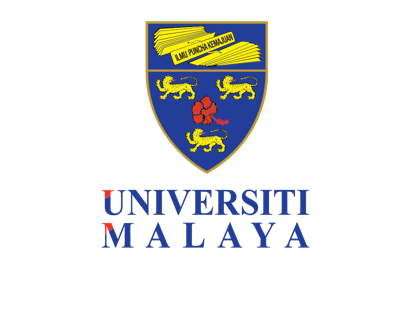           UNIVERSITI MALAYA PARTNERSHIP MATCHING FUNDAPPLICATION FORM  BORANG PERMOHONAN DANA PADANAN KERJASAMA                                                   UNIVERSITI MALAYA   One (1) softcopy of this form in word and one (1) in pdf format must be submitted to                                                                                                     UMCares email:                                   Satu(1) salinan dalam format word dan satu (1) salinan dalam format pdf hendaklah dihantar ke                                                                                                     emel UMCares:  umcares@um.edu.my                   [Please note that INCOMPLETE FORM will not be processed]                                                                    [Borang yang TIDAK LENGKAP tidak akan diproses]          UNIVERSITI MALAYA PARTNERSHIP MATCHING FUNDAPPLICATION FORM  BORANG PERMOHONAN DANA PADANAN KERJASAMA                                                   UNIVERSITI MALAYA   One (1) softcopy of this form in word and one (1) in pdf format must be submitted to                                                                                                     UMCares email:                                   Satu(1) salinan dalam format word dan satu (1) salinan dalam format pdf hendaklah dihantar ke                                                                                                     emel UMCares:  umcares@um.edu.my                   [Please note that INCOMPLETE FORM will not be processed]                                                                    [Borang yang TIDAK LENGKAP tidak akan diproses]          UNIVERSITI MALAYA PARTNERSHIP MATCHING FUNDAPPLICATION FORM  BORANG PERMOHONAN DANA PADANAN KERJASAMA                                                   UNIVERSITI MALAYA   One (1) softcopy of this form in word and one (1) in pdf format must be submitted to                                                                                                     UMCares email:                                   Satu(1) salinan dalam format word dan satu (1) salinan dalam format pdf hendaklah dihantar ke                                                                                                     emel UMCares:  umcares@um.edu.my                   [Please note that INCOMPLETE FORM will not be processed]                                                                    [Borang yang TIDAK LENGKAP tidak akan diproses]          UNIVERSITI MALAYA PARTNERSHIP MATCHING FUNDAPPLICATION FORM  BORANG PERMOHONAN DANA PADANAN KERJASAMA                                                   UNIVERSITI MALAYA   One (1) softcopy of this form in word and one (1) in pdf format must be submitted to                                                                                                     UMCares email:                                   Satu(1) salinan dalam format word dan satu (1) salinan dalam format pdf hendaklah dihantar ke                                                                                                     emel UMCares:  umcares@um.edu.my                   [Please note that INCOMPLETE FORM will not be processed]                                                                    [Borang yang TIDAK LENGKAP tidak akan diproses]          UNIVERSITI MALAYA PARTNERSHIP MATCHING FUNDAPPLICATION FORM  BORANG PERMOHONAN DANA PADANAN KERJASAMA                                                   UNIVERSITI MALAYA   One (1) softcopy of this form in word and one (1) in pdf format must be submitted to                                                                                                     UMCares email:                                   Satu(1) salinan dalam format word dan satu (1) salinan dalam format pdf hendaklah dihantar ke                                                                                                     emel UMCares:  umcares@um.edu.my                   [Please note that INCOMPLETE FORM will not be processed]                                                                    [Borang yang TIDAK LENGKAP tidak akan diproses]          UNIVERSITI MALAYA PARTNERSHIP MATCHING FUNDAPPLICATION FORM  BORANG PERMOHONAN DANA PADANAN KERJASAMA                                                   UNIVERSITI MALAYA   One (1) softcopy of this form in word and one (1) in pdf format must be submitted to                                                                                                     UMCares email:                                   Satu(1) salinan dalam format word dan satu (1) salinan dalam format pdf hendaklah dihantar ke                                                                                                     emel UMCares:  umcares@um.edu.my                   [Please note that INCOMPLETE FORM will not be processed]                                                                    [Borang yang TIDAK LENGKAP tidak akan diproses]          UNIVERSITI MALAYA PARTNERSHIP MATCHING FUNDAPPLICATION FORM  BORANG PERMOHONAN DANA PADANAN KERJASAMA                                                   UNIVERSITI MALAYA   One (1) softcopy of this form in word and one (1) in pdf format must be submitted to                                                                                                     UMCares email:                                   Satu(1) salinan dalam format word dan satu (1) salinan dalam format pdf hendaklah dihantar ke                                                                                                     emel UMCares:  umcares@um.edu.my                   [Please note that INCOMPLETE FORM will not be processed]                                                                    [Borang yang TIDAK LENGKAP tidak akan diproses]          UNIVERSITI MALAYA PARTNERSHIP MATCHING FUNDAPPLICATION FORM  BORANG PERMOHONAN DANA PADANAN KERJASAMA                                                   UNIVERSITI MALAYA   One (1) softcopy of this form in word and one (1) in pdf format must be submitted to                                                                                                     UMCares email:                                   Satu(1) salinan dalam format word dan satu (1) salinan dalam format pdf hendaklah dihantar ke                                                                                                     emel UMCares:  umcares@um.edu.my                   [Please note that INCOMPLETE FORM will not be processed]                                                                    [Borang yang TIDAK LENGKAP tidak akan diproses]ATITLE OF PROJECT / TAJUK PROJEKTITLE OF PROJECT / TAJUK PROJEKTITLE OF PROJECT / TAJUK PROJEKTITLE OF PROJECT / TAJUK PROJEKTITLE OF PROJECT / TAJUK PROJEKTITLE OF PROJECT / TAJUK PROJEKTITLE OF PROJECT / TAJUK PROJEKA(i)TITLE OF PROPOSED PROJECT:Tajuk projek yang dicadangkan:TITLE OF PROPOSED PROJECT:Tajuk projek yang dicadangkan:TITLE OF PROPOSED PROJECT:Tajuk projek yang dicadangkan:TITLE OF PROPOSED PROJECT:Tajuk projek yang dicadangkan:TITLE OF PROPOSED PROJECT:Tajuk projek yang dicadangkan:TITLE OF PROPOSED PROJECT:Tajuk projek yang dicadangkan:TITLE OF PROPOSED PROJECT:Tajuk projek yang dicadangkan:BDETAILS OF APPLICANT / MAKLUMAT PEMOHON DETAILS OF APPLICANT / MAKLUMAT PEMOHON DETAILS OF APPLICANT / MAKLUMAT PEMOHON DETAILS OF APPLICANT / MAKLUMAT PEMOHON DETAILS OF APPLICANT / MAKLUMAT PEMOHON DETAILS OF APPLICANT / MAKLUMAT PEMOHON DETAILS OF APPLICANT / MAKLUMAT PEMOHON B(i)Name of Project Leader:                                                                   IC  / Passport Number:Nama Ketua Projek:                                                                            No. Kad Pengenalan/ Pasport:Name of Project Leader:                                                                   IC  / Passport Number:Nama Ketua Projek:                                                                            No. Kad Pengenalan/ Pasport:Name of Project Leader:                                                                   IC  / Passport Number:Nama Ketua Projek:                                                                            No. Kad Pengenalan/ Pasport:Name of Project Leader:                                                                   IC  / Passport Number:Nama Ketua Projek:                                                                            No. Kad Pengenalan/ Pasport:Name of Project Leader:                                                                   IC  / Passport Number:Nama Ketua Projek:                                                                            No. Kad Pengenalan/ Pasport:Name of Project Leader:                                                                   IC  / Passport Number:Nama Ketua Projek:                                                                            No. Kad Pengenalan/ Pasport:Name of Project Leader:                                                                   IC  / Passport Number:Nama Ketua Projek:                                                                            No. Kad Pengenalan/ Pasport:B(ii)Position (Please tick ( √ )):Jawatan (Sila tanda ( √ )):       Associate Professor                      Senior Lecturer                                   Lecturer                                Profesor Madya                               Pensyarah Kanan                                 Pensyarah      Position (Please tick ( √ )):Jawatan (Sila tanda ( √ )):       Associate Professor                      Senior Lecturer                                   Lecturer                                Profesor Madya                               Pensyarah Kanan                                 Pensyarah      Position (Please tick ( √ )):Jawatan (Sila tanda ( √ )):       Associate Professor                      Senior Lecturer                                   Lecturer                                Profesor Madya                               Pensyarah Kanan                                 Pensyarah      Position (Please tick ( √ )):Jawatan (Sila tanda ( √ )):       Associate Professor                      Senior Lecturer                                   Lecturer                                Profesor Madya                               Pensyarah Kanan                                 Pensyarah      Position (Please tick ( √ )):Jawatan (Sila tanda ( √ )):       Associate Professor                      Senior Lecturer                                   Lecturer                                Profesor Madya                               Pensyarah Kanan                                 Pensyarah      Position (Please tick ( √ )):Jawatan (Sila tanda ( √ )):       Associate Professor                      Senior Lecturer                                   Lecturer                                Profesor Madya                               Pensyarah Kanan                                 Pensyarah      Position (Please tick ( √ )):Jawatan (Sila tanda ( √ )):       Associate Professor                      Senior Lecturer                                   Lecturer                                Profesor Madya                               Pensyarah Kanan                                 Pensyarah      B(iii)All items’ marks with an asterisk (*) are compulsoryMaklumat Bertanda (*) adalah Wajib Diisi  *Author ID :                                        *Researcher ID :                                       *ORCID :                                                                     All items’ marks with an asterisk (*) are compulsoryMaklumat Bertanda (*) adalah Wajib Diisi  *Author ID :                                        *Researcher ID :                                       *ORCID :                                                                     All items’ marks with an asterisk (*) are compulsoryMaklumat Bertanda (*) adalah Wajib Diisi  *Author ID :                                        *Researcher ID :                                       *ORCID :                                                                     All items’ marks with an asterisk (*) are compulsoryMaklumat Bertanda (*) adalah Wajib Diisi  *Author ID :                                        *Researcher ID :                                       *ORCID :                                                                     All items’ marks with an asterisk (*) are compulsoryMaklumat Bertanda (*) adalah Wajib Diisi  *Author ID :                                        *Researcher ID :                                       *ORCID :                                                                     All items’ marks with an asterisk (*) are compulsoryMaklumat Bertanda (*) adalah Wajib Diisi  *Author ID :                                        *Researcher ID :                                       *ORCID :                                                                     All items’ marks with an asterisk (*) are compulsoryMaklumat Bertanda (*) adalah Wajib Diisi  *Author ID :                                        *Researcher ID :                                       *ORCID :                                                                     B(iv)Faculty / Department / Centre / Unit (Please provide full address):Fakulti / Jabatan / Pusat / Unit (Sila nyatakan alamat penuh):Faculty / Department / Centre / Unit (Please provide full address):Fakulti / Jabatan / Pusat / Unit (Sila nyatakan alamat penuh):Faculty / Department / Centre / Unit (Please provide full address):Fakulti / Jabatan / Pusat / Unit (Sila nyatakan alamat penuh):Faculty / Department / Centre / Unit (Please provide full address):Fakulti / Jabatan / Pusat / Unit (Sila nyatakan alamat penuh):Faculty / Department / Centre / Unit (Please provide full address):Fakulti / Jabatan / Pusat / Unit (Sila nyatakan alamat penuh):Faculty / Department / Centre / Unit (Please provide full address):Fakulti / Jabatan / Pusat / Unit (Sila nyatakan alamat penuh):Faculty / Department / Centre / Unit (Please provide full address):Fakulti / Jabatan / Pusat / Unit (Sila nyatakan alamat penuh):B(v)Office Telephone No.:                                                                        Handphone No.:No. Telefon Pejabat:                                                                            No. Telefon Bimbit:Office Telephone No.:                                                                        Handphone No.:No. Telefon Pejabat:                                                                            No. Telefon Bimbit:Office Telephone No.:                                                                        Handphone No.:No. Telefon Pejabat:                                                                            No. Telefon Bimbit:Office Telephone No.:                                                                        Handphone No.:No. Telefon Pejabat:                                                                            No. Telefon Bimbit:Office Telephone No.:                                                                        Handphone No.:No. Telefon Pejabat:                                                                            No. Telefon Bimbit:Office Telephone No.:                                                                        Handphone No.:No. Telefon Pejabat:                                                                            No. Telefon Bimbit:Office Telephone No.:                                                                        Handphone No.:No. Telefon Pejabat:                                                                            No. Telefon Bimbit:B(vi)E-mail Address:Alamat e-mel:E-mail Address:Alamat e-mel:E-mail Address:Alamat e-mel:E-mail Address:Alamat e-mel:E-mail Address:Alamat e-mel:E-mail Address:Alamat e-mel:E-mail Address:Alamat e-mel:B(vii)Date of first appointment with Universiti Malaya:Tarikh mula berkhidmat dengan Universiti Malaya:Date of first appointment with Universiti Malaya:Tarikh mula berkhidmat dengan Universiti Malaya:Date of first appointment with Universiti Malaya:Tarikh mula berkhidmat dengan Universiti Malaya:Date of first appointment with Universiti Malaya:Tarikh mula berkhidmat dengan Universiti Malaya:Date of first appointment with Universiti Malaya:Tarikh mula berkhidmat dengan Universiti Malaya:Date of first appointment with Universiti Malaya:Tarikh mula berkhidmat dengan Universiti Malaya:Date of first appointment with Universiti Malaya:Tarikh mula berkhidmat dengan Universiti Malaya:B(viii)Type of Service (Please tick ( √ )):Jenis Perkhidmatan (Sila tanda ( √ )):           Permanent                                      Contract (State contract expiry date):           Tetap                                               Kontrak (Nyatakan tarikh tamat kontrak)    ____________________Type of Service (Please tick ( √ )):Jenis Perkhidmatan (Sila tanda ( √ )):           Permanent                                      Contract (State contract expiry date):           Tetap                                               Kontrak (Nyatakan tarikh tamat kontrak)    ____________________Type of Service (Please tick ( √ )):Jenis Perkhidmatan (Sila tanda ( √ )):           Permanent                                      Contract (State contract expiry date):           Tetap                                               Kontrak (Nyatakan tarikh tamat kontrak)    ____________________Type of Service (Please tick ( √ )):Jenis Perkhidmatan (Sila tanda ( √ )):           Permanent                                      Contract (State contract expiry date):           Tetap                                               Kontrak (Nyatakan tarikh tamat kontrak)    ____________________Type of Service (Please tick ( √ )):Jenis Perkhidmatan (Sila tanda ( √ )):           Permanent                                      Contract (State contract expiry date):           Tetap                                               Kontrak (Nyatakan tarikh tamat kontrak)    ____________________Type of Service (Please tick ( √ )):Jenis Perkhidmatan (Sila tanda ( √ )):           Permanent                                      Contract (State contract expiry date):           Tetap                                               Kontrak (Nyatakan tarikh tamat kontrak)    ____________________Type of Service (Please tick ( √ )):Jenis Perkhidmatan (Sila tanda ( √ )):           Permanent                                      Contract (State contract expiry date):           Tetap                                               Kontrak (Nyatakan tarikh tamat kontrak)    ____________________B(ix)Project Leader’s Research Area and Expertise:Bidang Penyelidikan dan Kepakaran Ketua Projek:Project Leader’s Research Area and Expertise:Bidang Penyelidikan dan Kepakaran Ketua Projek:Project Leader’s Research Area and Expertise:Bidang Penyelidikan dan Kepakaran Ketua Projek:Project Leader’s Research Area and Expertise:Bidang Penyelidikan dan Kepakaran Ketua Projek:Project Leader’s Research Area and Expertise:Bidang Penyelidikan dan Kepakaran Ketua Projek:Project Leader’s Research Area and Expertise:Bidang Penyelidikan dan Kepakaran Ketua Projek:Project Leader’s Research Area and Expertise:Bidang Penyelidikan dan Kepakaran Ketua Projek:B(x)Co-researcher (Please add additional co-applicant if available)Penyelidik Bersama (Sila tambah nama pemohon bersama sekiranya ada)(Please include with a maximum of 5 pages curriculum vitae for each co-researcher)Co-researcher (Please add additional co-applicant if available)Penyelidik Bersama (Sila tambah nama pemohon bersama sekiranya ada)(Please include with a maximum of 5 pages curriculum vitae for each co-researcher)Co-researcher (Please add additional co-applicant if available)Penyelidik Bersama (Sila tambah nama pemohon bersama sekiranya ada)(Please include with a maximum of 5 pages curriculum vitae for each co-researcher)Co-researcher (Please add additional co-applicant if available)Penyelidik Bersama (Sila tambah nama pemohon bersama sekiranya ada)(Please include with a maximum of 5 pages curriculum vitae for each co-researcher)Co-researcher (Please add additional co-applicant if available)Penyelidik Bersama (Sila tambah nama pemohon bersama sekiranya ada)(Please include with a maximum of 5 pages curriculum vitae for each co-researcher)Co-researcher (Please add additional co-applicant if available)Penyelidik Bersama (Sila tambah nama pemohon bersama sekiranya ada)(Please include with a maximum of 5 pages curriculum vitae for each co-researcher)Co-researcher (Please add additional co-applicant if available)Penyelidik Bersama (Sila tambah nama pemohon bersama sekiranya ada)(Please include with a maximum of 5 pages curriculum vitae for each co-researcher)B(x)BilName & IC  / Passport NumberNama & No. Kad Pengenalan/ PasportFaculty/ Centre/ UnitFakulti/Pusat/UnitAcademic Qualification/DesignationTahap Kelayakan Akademik/JawatanContribution of Expertise/ Sumbangan KepakaranH-Indeks (Publons) H-Indeks(Publons)Signature                     T/tanganB(x)1B(x)2B(x)3B(x)4B(x)5CPROJECT INFORMATION / MAKLUMAT PROJEKPROJECT INFORMATION / MAKLUMAT PROJEKPROJECT INFORMATION / MAKLUMAT PROJEKPROJECT INFORMATION / MAKLUMAT PROJEKPROJECT INFORMATION / MAKLUMAT PROJEKPROJECT INFORMATION / MAKLUMAT PROJEKPROJECT INFORMATION / MAKLUMAT PROJEKPROJECT INFORMATION / MAKLUMAT PROJEKPROJECT INFORMATION / MAKLUMAT PROJEKPROJECT INFORMATION / MAKLUMAT PROJEKPROJECT INFORMATION / MAKLUMAT PROJEKPROJECT INFORMATION / MAKLUMAT PROJEKPROJECT INFORMATION / MAKLUMAT PROJEKPROJECT INFORMATION / MAKLUMAT PROJEKC(i)Sustainability Development Goals [Please tick ( √ )]:                                                     Matlamat Pembangunan Lestari [Sila tanda ( √ )]:            SDG 1                                             SDG 2                                               SDG 3                                                        No poverty                                      Zero Hunger                                      Good Health & Well-Being                                                SDG 4                                            SDG 5                                               SDG 6             Quality Education                           Gender Equality                                Clean Water & Sanitation            SDG 7                                             SDG 8                                               SDG 9            Affordable & Clean Energy             Decent Work &                                  Industry, Innovation &                                                                     Economic Growth                             Infrastructure                      SDG 10                                           SDG 11                                             SDG 12            Reduced Inequalities                      Sustainable Cities &                          Responsible Consumption &                                                                     Communities                                     Production             SDG 13                                          SDG 14                                             SDG 15             Climate Action                                Life Below Water                              Life on Land             SDG 16                                          SDG 17                 Peace, Justice &                            Partnership for the Goals             Strong InstitutionsSustainability Development Goals [Please tick ( √ )]:                                                     Matlamat Pembangunan Lestari [Sila tanda ( √ )]:            SDG 1                                             SDG 2                                               SDG 3                                                        No poverty                                      Zero Hunger                                      Good Health & Well-Being                                                SDG 4                                            SDG 5                                               SDG 6             Quality Education                           Gender Equality                                Clean Water & Sanitation            SDG 7                                             SDG 8                                               SDG 9            Affordable & Clean Energy             Decent Work &                                  Industry, Innovation &                                                                     Economic Growth                             Infrastructure                      SDG 10                                           SDG 11                                             SDG 12            Reduced Inequalities                      Sustainable Cities &                          Responsible Consumption &                                                                     Communities                                     Production             SDG 13                                          SDG 14                                             SDG 15             Climate Action                                Life Below Water                              Life on Land             SDG 16                                          SDG 17                 Peace, Justice &                            Partnership for the Goals             Strong InstitutionsSustainability Development Goals [Please tick ( √ )]:                                                     Matlamat Pembangunan Lestari [Sila tanda ( √ )]:            SDG 1                                             SDG 2                                               SDG 3                                                        No poverty                                      Zero Hunger                                      Good Health & Well-Being                                                SDG 4                                            SDG 5                                               SDG 6             Quality Education                           Gender Equality                                Clean Water & Sanitation            SDG 7                                             SDG 8                                               SDG 9            Affordable & Clean Energy             Decent Work &                                  Industry, Innovation &                                                                     Economic Growth                             Infrastructure                      SDG 10                                           SDG 11                                             SDG 12            Reduced Inequalities                      Sustainable Cities &                          Responsible Consumption &                                                                     Communities                                     Production             SDG 13                                          SDG 14                                             SDG 15             Climate Action                                Life Below Water                              Life on Land             SDG 16                                          SDG 17                 Peace, Justice &                            Partnership for the Goals             Strong InstitutionsSustainability Development Goals [Please tick ( √ )]:                                                     Matlamat Pembangunan Lestari [Sila tanda ( √ )]:            SDG 1                                             SDG 2                                               SDG 3                                                        No poverty                                      Zero Hunger                                      Good Health & Well-Being                                                SDG 4                                            SDG 5                                               SDG 6             Quality Education                           Gender Equality                                Clean Water & Sanitation            SDG 7                                             SDG 8                                               SDG 9            Affordable & Clean Energy             Decent Work &                                  Industry, Innovation &                                                                     Economic Growth                             Infrastructure                      SDG 10                                           SDG 11                                             SDG 12            Reduced Inequalities                      Sustainable Cities &                          Responsible Consumption &                                                                     Communities                                     Production             SDG 13                                          SDG 14                                             SDG 15             Climate Action                                Life Below Water                              Life on Land             SDG 16                                          SDG 17                 Peace, Justice &                            Partnership for the Goals             Strong InstitutionsSustainability Development Goals [Please tick ( √ )]:                                                     Matlamat Pembangunan Lestari [Sila tanda ( √ )]:            SDG 1                                             SDG 2                                               SDG 3                                                        No poverty                                      Zero Hunger                                      Good Health & Well-Being                                                SDG 4                                            SDG 5                                               SDG 6             Quality Education                           Gender Equality                                Clean Water & Sanitation            SDG 7                                             SDG 8                                               SDG 9            Affordable & Clean Energy             Decent Work &                                  Industry, Innovation &                                                                     Economic Growth                             Infrastructure                      SDG 10                                           SDG 11                                             SDG 12            Reduced Inequalities                      Sustainable Cities &                          Responsible Consumption &                                                                     Communities                                     Production             SDG 13                                          SDG 14                                             SDG 15             Climate Action                                Life Below Water                              Life on Land             SDG 16                                          SDG 17                 Peace, Justice &                            Partnership for the Goals             Strong InstitutionsSustainability Development Goals [Please tick ( √ )]:                                                     Matlamat Pembangunan Lestari [Sila tanda ( √ )]:            SDG 1                                             SDG 2                                               SDG 3                                                        No poverty                                      Zero Hunger                                      Good Health & Well-Being                                                SDG 4                                            SDG 5                                               SDG 6             Quality Education                           Gender Equality                                Clean Water & Sanitation            SDG 7                                             SDG 8                                               SDG 9            Affordable & Clean Energy             Decent Work &                                  Industry, Innovation &                                                                     Economic Growth                             Infrastructure                      SDG 10                                           SDG 11                                             SDG 12            Reduced Inequalities                      Sustainable Cities &                          Responsible Consumption &                                                                     Communities                                     Production             SDG 13                                          SDG 14                                             SDG 15             Climate Action                                Life Below Water                              Life on Land             SDG 16                                          SDG 17                 Peace, Justice &                            Partnership for the Goals             Strong InstitutionsSustainability Development Goals [Please tick ( √ )]:                                                     Matlamat Pembangunan Lestari [Sila tanda ( √ )]:            SDG 1                                             SDG 2                                               SDG 3                                                        No poverty                                      Zero Hunger                                      Good Health & Well-Being                                                SDG 4                                            SDG 5                                               SDG 6             Quality Education                           Gender Equality                                Clean Water & Sanitation            SDG 7                                             SDG 8                                               SDG 9            Affordable & Clean Energy             Decent Work &                                  Industry, Innovation &                                                                     Economic Growth                             Infrastructure                      SDG 10                                           SDG 11                                             SDG 12            Reduced Inequalities                      Sustainable Cities &                          Responsible Consumption &                                                                     Communities                                     Production             SDG 13                                          SDG 14                                             SDG 15             Climate Action                                Life Below Water                              Life on Land             SDG 16                                          SDG 17                 Peace, Justice &                            Partnership for the Goals             Strong InstitutionsSustainability Development Goals [Please tick ( √ )]:                                                     Matlamat Pembangunan Lestari [Sila tanda ( √ )]:            SDG 1                                             SDG 2                                               SDG 3                                                        No poverty                                      Zero Hunger                                      Good Health & Well-Being                                                SDG 4                                            SDG 5                                               SDG 6             Quality Education                           Gender Equality                                Clean Water & Sanitation            SDG 7                                             SDG 8                                               SDG 9            Affordable & Clean Energy             Decent Work &                                  Industry, Innovation &                                                                     Economic Growth                             Infrastructure                      SDG 10                                           SDG 11                                             SDG 12            Reduced Inequalities                      Sustainable Cities &                          Responsible Consumption &                                                                     Communities                                     Production             SDG 13                                          SDG 14                                             SDG 15             Climate Action                                Life Below Water                              Life on Land             SDG 16                                          SDG 17                 Peace, Justice &                            Partnership for the Goals             Strong InstitutionsSustainability Development Goals [Please tick ( √ )]:                                                     Matlamat Pembangunan Lestari [Sila tanda ( √ )]:            SDG 1                                             SDG 2                                               SDG 3                                                        No poverty                                      Zero Hunger                                      Good Health & Well-Being                                                SDG 4                                            SDG 5                                               SDG 6             Quality Education                           Gender Equality                                Clean Water & Sanitation            SDG 7                                             SDG 8                                               SDG 9            Affordable & Clean Energy             Decent Work &                                  Industry, Innovation &                                                                     Economic Growth                             Infrastructure                      SDG 10                                           SDG 11                                             SDG 12            Reduced Inequalities                      Sustainable Cities &                          Responsible Consumption &                                                                     Communities                                     Production             SDG 13                                          SDG 14                                             SDG 15             Climate Action                                Life Below Water                              Life on Land             SDG 16                                          SDG 17                 Peace, Justice &                            Partnership for the Goals             Strong InstitutionsSustainability Development Goals [Please tick ( √ )]:                                                     Matlamat Pembangunan Lestari [Sila tanda ( √ )]:            SDG 1                                             SDG 2                                               SDG 3                                                        No poverty                                      Zero Hunger                                      Good Health & Well-Being                                                SDG 4                                            SDG 5                                               SDG 6             Quality Education                           Gender Equality                                Clean Water & Sanitation            SDG 7                                             SDG 8                                               SDG 9            Affordable & Clean Energy             Decent Work &                                  Industry, Innovation &                                                                     Economic Growth                             Infrastructure                      SDG 10                                           SDG 11                                             SDG 12            Reduced Inequalities                      Sustainable Cities &                          Responsible Consumption &                                                                     Communities                                     Production             SDG 13                                          SDG 14                                             SDG 15             Climate Action                                Life Below Water                              Life on Land             SDG 16                                          SDG 17                 Peace, Justice &                            Partnership for the Goals             Strong InstitutionsSustainability Development Goals [Please tick ( √ )]:                                                     Matlamat Pembangunan Lestari [Sila tanda ( √ )]:            SDG 1                                             SDG 2                                               SDG 3                                                        No poverty                                      Zero Hunger                                      Good Health & Well-Being                                                SDG 4                                            SDG 5                                               SDG 6             Quality Education                           Gender Equality                                Clean Water & Sanitation            SDG 7                                             SDG 8                                               SDG 9            Affordable & Clean Energy             Decent Work &                                  Industry, Innovation &                                                                     Economic Growth                             Infrastructure                      SDG 10                                           SDG 11                                             SDG 12            Reduced Inequalities                      Sustainable Cities &                          Responsible Consumption &                                                                     Communities                                     Production             SDG 13                                          SDG 14                                             SDG 15             Climate Action                                Life Below Water                              Life on Land             SDG 16                                          SDG 17                 Peace, Justice &                            Partnership for the Goals             Strong InstitutionsSustainability Development Goals [Please tick ( √ )]:                                                     Matlamat Pembangunan Lestari [Sila tanda ( √ )]:            SDG 1                                             SDG 2                                               SDG 3                                                        No poverty                                      Zero Hunger                                      Good Health & Well-Being                                                SDG 4                                            SDG 5                                               SDG 6             Quality Education                           Gender Equality                                Clean Water & Sanitation            SDG 7                                             SDG 8                                               SDG 9            Affordable & Clean Energy             Decent Work &                                  Industry, Innovation &                                                                     Economic Growth                             Infrastructure                      SDG 10                                           SDG 11                                             SDG 12            Reduced Inequalities                      Sustainable Cities &                          Responsible Consumption &                                                                     Communities                                     Production             SDG 13                                          SDG 14                                             SDG 15             Climate Action                                Life Below Water                              Life on Land             SDG 16                                          SDG 17                 Peace, Justice &                            Partnership for the Goals             Strong InstitutionsSustainability Development Goals [Please tick ( √ )]:                                                     Matlamat Pembangunan Lestari [Sila tanda ( √ )]:            SDG 1                                             SDG 2                                               SDG 3                                                        No poverty                                      Zero Hunger                                      Good Health & Well-Being                                                SDG 4                                            SDG 5                                               SDG 6             Quality Education                           Gender Equality                                Clean Water & Sanitation            SDG 7                                             SDG 8                                               SDG 9            Affordable & Clean Energy             Decent Work &                                  Industry, Innovation &                                                                     Economic Growth                             Infrastructure                      SDG 10                                           SDG 11                                             SDG 12            Reduced Inequalities                      Sustainable Cities &                          Responsible Consumption &                                                                     Communities                                     Production             SDG 13                                          SDG 14                                             SDG 15             Climate Action                                Life Below Water                              Life on Land             SDG 16                                          SDG 17                 Peace, Justice &                            Partnership for the Goals             Strong InstitutionsSustainability Development Goals [Please tick ( √ )]:                                                     Matlamat Pembangunan Lestari [Sila tanda ( √ )]:            SDG 1                                             SDG 2                                               SDG 3                                                        No poverty                                      Zero Hunger                                      Good Health & Well-Being                                                SDG 4                                            SDG 5                                               SDG 6             Quality Education                           Gender Equality                                Clean Water & Sanitation            SDG 7                                             SDG 8                                               SDG 9            Affordable & Clean Energy             Decent Work &                                  Industry, Innovation &                                                                     Economic Growth                             Infrastructure                      SDG 10                                           SDG 11                                             SDG 12            Reduced Inequalities                      Sustainable Cities &                          Responsible Consumption &                                                                     Communities                                     Production             SDG 13                                          SDG 14                                             SDG 15             Climate Action                                Life Below Water                              Life on Land             SDG 16                                          SDG 17                 Peace, Justice &                            Partnership for the Goals             Strong InstitutionsC(ii)Shared Properity Vision 2030 and Twelfth Malaysia Plan [Please tick ( √ )]:Wawasan Kemakmuran Bersama dan Rancangan Malaysia Kedua Belas [Sila tanda ( √ )]:Shared Prosperity Vision 2030: Enablers         Wawasan Kemakmuran Bersama 2030: Pemboleh Daya            Fiscal Sustainability                         Financial Capital                          Effective Institutional Delivery                                                      (Kemampanan Fiskal)                    (Modal Kewangan)                      (Keberkesanan Penyampaian                                                                                                                                 Institusi)               Governance & Integrity                   Enlightened Society                     Sustainability              (Tadbir Urus & Integriti)                  (Masyarakat                                 (Kelestarian)                                                                    Berpencerahan)                             Big Data                                          Education & TVET                                       (Data Raya)                                    (Pendidikan & TVET)                                             B.    Shared Prosperity Vision 2030: Polarity Management           Wawasan Kemakmuran Bersama 2030: Pengurusan Polariti            B40 group, Poor &                          Community in Economic              Indigenous Community                                                     Economically Vulnerable                Transition                                     (Masyarakat Orang Asal)               (Kumpulan B40, Miskin                   (Masyarakat dalam             & Rentan Ekonomi)                         Transisi Ekonomi)            Bumiputera in Sabah &                   Person with Disabilities                Youth             Sarawak                                         (Orang Kelainan Upaya)               (Belia)                              (Bumiputera Sabah &             Sarawak            Women                                           Children                                        Senior Citizen                                                      (Wanita)                                          (Kanak-kanak)                             (Warga Emas)       C.     Twelfth Malaysia Plan (RMKe-12): Themes             Rancangan Malaysia Kedua Belas (RMKe-12): Tema             Resetting the Economy                     Strengthening Security, Wellbeing, and Inclusivity               (Menjana Semula Ekonomi)              (Memperkukuhkan Keselamatan, Kesejahteraan dan Inklusiviti)                                   Advancing Sustainability                             (Melonjakkan Kemampanan)    D.     Twelfth Malaysia Plan (RMKe-12): Policy Enablers            Rancangan Malaysia Kedua Belas: Pemangkin Dasar              Developing Future Talent.                                                      Enhancing Connectivity & Transport                (Membangunkan Bakat Masa Hadapan).                               Infrastructure (Menambah Baik                                                                                                              Ketersambungan dan Infrastruktur                                                                                                                      Pengangkutan)                                                                   Accelerating Technology Adoption and Innovation.                Strengthening the Public Service              (Mempercepatkan Penerimagunaan Teknologi dan               (Memperkukuh Perkhidmatan Awam)              Inovasi)Shared Properity Vision 2030 and Twelfth Malaysia Plan [Please tick ( √ )]:Wawasan Kemakmuran Bersama dan Rancangan Malaysia Kedua Belas [Sila tanda ( √ )]:Shared Prosperity Vision 2030: Enablers         Wawasan Kemakmuran Bersama 2030: Pemboleh Daya            Fiscal Sustainability                         Financial Capital                          Effective Institutional Delivery                                                      (Kemampanan Fiskal)                    (Modal Kewangan)                      (Keberkesanan Penyampaian                                                                                                                                 Institusi)               Governance & Integrity                   Enlightened Society                     Sustainability              (Tadbir Urus & Integriti)                  (Masyarakat                                 (Kelestarian)                                                                    Berpencerahan)                             Big Data                                          Education & TVET                                       (Data Raya)                                    (Pendidikan & TVET)                                             B.    Shared Prosperity Vision 2030: Polarity Management           Wawasan Kemakmuran Bersama 2030: Pengurusan Polariti            B40 group, Poor &                          Community in Economic              Indigenous Community                                                     Economically Vulnerable                Transition                                     (Masyarakat Orang Asal)               (Kumpulan B40, Miskin                   (Masyarakat dalam             & Rentan Ekonomi)                         Transisi Ekonomi)            Bumiputera in Sabah &                   Person with Disabilities                Youth             Sarawak                                         (Orang Kelainan Upaya)               (Belia)                              (Bumiputera Sabah &             Sarawak            Women                                           Children                                        Senior Citizen                                                      (Wanita)                                          (Kanak-kanak)                             (Warga Emas)       C.     Twelfth Malaysia Plan (RMKe-12): Themes             Rancangan Malaysia Kedua Belas (RMKe-12): Tema             Resetting the Economy                     Strengthening Security, Wellbeing, and Inclusivity               (Menjana Semula Ekonomi)              (Memperkukuhkan Keselamatan, Kesejahteraan dan Inklusiviti)                                   Advancing Sustainability                             (Melonjakkan Kemampanan)    D.     Twelfth Malaysia Plan (RMKe-12): Policy Enablers            Rancangan Malaysia Kedua Belas: Pemangkin Dasar              Developing Future Talent.                                                      Enhancing Connectivity & Transport                (Membangunkan Bakat Masa Hadapan).                               Infrastructure (Menambah Baik                                                                                                              Ketersambungan dan Infrastruktur                                                                                                                      Pengangkutan)                                                                   Accelerating Technology Adoption and Innovation.                Strengthening the Public Service              (Mempercepatkan Penerimagunaan Teknologi dan               (Memperkukuh Perkhidmatan Awam)              Inovasi)Shared Properity Vision 2030 and Twelfth Malaysia Plan [Please tick ( √ )]:Wawasan Kemakmuran Bersama dan Rancangan Malaysia Kedua Belas [Sila tanda ( √ )]:Shared Prosperity Vision 2030: Enablers         Wawasan Kemakmuran Bersama 2030: Pemboleh Daya            Fiscal Sustainability                         Financial Capital                          Effective Institutional Delivery                                                      (Kemampanan Fiskal)                    (Modal Kewangan)                      (Keberkesanan Penyampaian                                                                                                                                 Institusi)               Governance & Integrity                   Enlightened Society                     Sustainability              (Tadbir Urus & Integriti)                  (Masyarakat                                 (Kelestarian)                                                                    Berpencerahan)                             Big Data                                          Education & TVET                                       (Data Raya)                                    (Pendidikan & TVET)                                             B.    Shared Prosperity Vision 2030: Polarity Management           Wawasan Kemakmuran Bersama 2030: Pengurusan Polariti            B40 group, Poor &                          Community in Economic              Indigenous Community                                                     Economically Vulnerable                Transition                                     (Masyarakat Orang Asal)               (Kumpulan B40, Miskin                   (Masyarakat dalam             & Rentan Ekonomi)                         Transisi Ekonomi)            Bumiputera in Sabah &                   Person with Disabilities                Youth             Sarawak                                         (Orang Kelainan Upaya)               (Belia)                              (Bumiputera Sabah &             Sarawak            Women                                           Children                                        Senior Citizen                                                      (Wanita)                                          (Kanak-kanak)                             (Warga Emas)       C.     Twelfth Malaysia Plan (RMKe-12): Themes             Rancangan Malaysia Kedua Belas (RMKe-12): Tema             Resetting the Economy                     Strengthening Security, Wellbeing, and Inclusivity               (Menjana Semula Ekonomi)              (Memperkukuhkan Keselamatan, Kesejahteraan dan Inklusiviti)                                   Advancing Sustainability                             (Melonjakkan Kemampanan)    D.     Twelfth Malaysia Plan (RMKe-12): Policy Enablers            Rancangan Malaysia Kedua Belas: Pemangkin Dasar              Developing Future Talent.                                                      Enhancing Connectivity & Transport                (Membangunkan Bakat Masa Hadapan).                               Infrastructure (Menambah Baik                                                                                                              Ketersambungan dan Infrastruktur                                                                                                                      Pengangkutan)                                                                   Accelerating Technology Adoption and Innovation.                Strengthening the Public Service              (Mempercepatkan Penerimagunaan Teknologi dan               (Memperkukuh Perkhidmatan Awam)              Inovasi)Shared Properity Vision 2030 and Twelfth Malaysia Plan [Please tick ( √ )]:Wawasan Kemakmuran Bersama dan Rancangan Malaysia Kedua Belas [Sila tanda ( √ )]:Shared Prosperity Vision 2030: Enablers         Wawasan Kemakmuran Bersama 2030: Pemboleh Daya            Fiscal Sustainability                         Financial Capital                          Effective Institutional Delivery                                                      (Kemampanan Fiskal)                    (Modal Kewangan)                      (Keberkesanan Penyampaian                                                                                                                                 Institusi)               Governance & Integrity                   Enlightened Society                     Sustainability              (Tadbir Urus & Integriti)                  (Masyarakat                                 (Kelestarian)                                                                    Berpencerahan)                             Big Data                                          Education & TVET                                       (Data Raya)                                    (Pendidikan & TVET)                                             B.    Shared Prosperity Vision 2030: Polarity Management           Wawasan Kemakmuran Bersama 2030: Pengurusan Polariti            B40 group, Poor &                          Community in Economic              Indigenous Community                                                     Economically Vulnerable                Transition                                     (Masyarakat Orang Asal)               (Kumpulan B40, Miskin                   (Masyarakat dalam             & Rentan Ekonomi)                         Transisi Ekonomi)            Bumiputera in Sabah &                   Person with Disabilities                Youth             Sarawak                                         (Orang Kelainan Upaya)               (Belia)                              (Bumiputera Sabah &             Sarawak            Women                                           Children                                        Senior Citizen                                                      (Wanita)                                          (Kanak-kanak)                             (Warga Emas)       C.     Twelfth Malaysia Plan (RMKe-12): Themes             Rancangan Malaysia Kedua Belas (RMKe-12): Tema             Resetting the Economy                     Strengthening Security, Wellbeing, and Inclusivity               (Menjana Semula Ekonomi)              (Memperkukuhkan Keselamatan, Kesejahteraan dan Inklusiviti)                                   Advancing Sustainability                             (Melonjakkan Kemampanan)    D.     Twelfth Malaysia Plan (RMKe-12): Policy Enablers            Rancangan Malaysia Kedua Belas: Pemangkin Dasar              Developing Future Talent.                                                      Enhancing Connectivity & Transport                (Membangunkan Bakat Masa Hadapan).                               Infrastructure (Menambah Baik                                                                                                              Ketersambungan dan Infrastruktur                                                                                                                      Pengangkutan)                                                                   Accelerating Technology Adoption and Innovation.                Strengthening the Public Service              (Mempercepatkan Penerimagunaan Teknologi dan               (Memperkukuh Perkhidmatan Awam)              Inovasi)Shared Properity Vision 2030 and Twelfth Malaysia Plan [Please tick ( √ )]:Wawasan Kemakmuran Bersama dan Rancangan Malaysia Kedua Belas [Sila tanda ( √ )]:Shared Prosperity Vision 2030: Enablers         Wawasan Kemakmuran Bersama 2030: Pemboleh Daya            Fiscal Sustainability                         Financial Capital                          Effective Institutional Delivery                                                      (Kemampanan Fiskal)                    (Modal Kewangan)                      (Keberkesanan Penyampaian                                                                                                                                 Institusi)               Governance & Integrity                   Enlightened Society                     Sustainability              (Tadbir Urus & Integriti)                  (Masyarakat                                 (Kelestarian)                                                                    Berpencerahan)                             Big Data                                          Education & TVET                                       (Data Raya)                                    (Pendidikan & TVET)                                             B.    Shared Prosperity Vision 2030: Polarity Management           Wawasan Kemakmuran Bersama 2030: Pengurusan Polariti            B40 group, Poor &                          Community in Economic              Indigenous Community                                                     Economically Vulnerable                Transition                                     (Masyarakat Orang Asal)               (Kumpulan B40, Miskin                   (Masyarakat dalam             & Rentan Ekonomi)                         Transisi Ekonomi)            Bumiputera in Sabah &                   Person with Disabilities                Youth             Sarawak                                         (Orang Kelainan Upaya)               (Belia)                              (Bumiputera Sabah &             Sarawak            Women                                           Children                                        Senior Citizen                                                      (Wanita)                                          (Kanak-kanak)                             (Warga Emas)       C.     Twelfth Malaysia Plan (RMKe-12): Themes             Rancangan Malaysia Kedua Belas (RMKe-12): Tema             Resetting the Economy                     Strengthening Security, Wellbeing, and Inclusivity               (Menjana Semula Ekonomi)              (Memperkukuhkan Keselamatan, Kesejahteraan dan Inklusiviti)                                   Advancing Sustainability                             (Melonjakkan Kemampanan)    D.     Twelfth Malaysia Plan (RMKe-12): Policy Enablers            Rancangan Malaysia Kedua Belas: Pemangkin Dasar              Developing Future Talent.                                                      Enhancing Connectivity & Transport                (Membangunkan Bakat Masa Hadapan).                               Infrastructure (Menambah Baik                                                                                                              Ketersambungan dan Infrastruktur                                                                                                                      Pengangkutan)                                                                   Accelerating Technology Adoption and Innovation.                Strengthening the Public Service              (Mempercepatkan Penerimagunaan Teknologi dan               (Memperkukuh Perkhidmatan Awam)              Inovasi)Shared Properity Vision 2030 and Twelfth Malaysia Plan [Please tick ( √ )]:Wawasan Kemakmuran Bersama dan Rancangan Malaysia Kedua Belas [Sila tanda ( √ )]:Shared Prosperity Vision 2030: Enablers         Wawasan Kemakmuran Bersama 2030: Pemboleh Daya            Fiscal Sustainability                         Financial Capital                          Effective Institutional Delivery                                                      (Kemampanan Fiskal)                    (Modal Kewangan)                      (Keberkesanan Penyampaian                                                                                                                                 Institusi)               Governance & Integrity                   Enlightened Society                     Sustainability              (Tadbir Urus & Integriti)                  (Masyarakat                                 (Kelestarian)                                                                    Berpencerahan)                             Big Data                                          Education & TVET                                       (Data Raya)                                    (Pendidikan & TVET)                                             B.    Shared Prosperity Vision 2030: Polarity Management           Wawasan Kemakmuran Bersama 2030: Pengurusan Polariti            B40 group, Poor &                          Community in Economic              Indigenous Community                                                     Economically Vulnerable                Transition                                     (Masyarakat Orang Asal)               (Kumpulan B40, Miskin                   (Masyarakat dalam             & Rentan Ekonomi)                         Transisi Ekonomi)            Bumiputera in Sabah &                   Person with Disabilities                Youth             Sarawak                                         (Orang Kelainan Upaya)               (Belia)                              (Bumiputera Sabah &             Sarawak            Women                                           Children                                        Senior Citizen                                                      (Wanita)                                          (Kanak-kanak)                             (Warga Emas)       C.     Twelfth Malaysia Plan (RMKe-12): Themes             Rancangan Malaysia Kedua Belas (RMKe-12): Tema             Resetting the Economy                     Strengthening Security, Wellbeing, and Inclusivity               (Menjana Semula Ekonomi)              (Memperkukuhkan Keselamatan, Kesejahteraan dan Inklusiviti)                                   Advancing Sustainability                             (Melonjakkan Kemampanan)    D.     Twelfth Malaysia Plan (RMKe-12): Policy Enablers            Rancangan Malaysia Kedua Belas: Pemangkin Dasar              Developing Future Talent.                                                      Enhancing Connectivity & Transport                (Membangunkan Bakat Masa Hadapan).                               Infrastructure (Menambah Baik                                                                                                              Ketersambungan dan Infrastruktur                                                                                                                      Pengangkutan)                                                                   Accelerating Technology Adoption and Innovation.                Strengthening the Public Service              (Mempercepatkan Penerimagunaan Teknologi dan               (Memperkukuh Perkhidmatan Awam)              Inovasi)Shared Properity Vision 2030 and Twelfth Malaysia Plan [Please tick ( √ )]:Wawasan Kemakmuran Bersama dan Rancangan Malaysia Kedua Belas [Sila tanda ( √ )]:Shared Prosperity Vision 2030: Enablers         Wawasan Kemakmuran Bersama 2030: Pemboleh Daya            Fiscal Sustainability                         Financial Capital                          Effective Institutional Delivery                                                      (Kemampanan Fiskal)                    (Modal Kewangan)                      (Keberkesanan Penyampaian                                                                                                                                 Institusi)               Governance & Integrity                   Enlightened Society                     Sustainability              (Tadbir Urus & Integriti)                  (Masyarakat                                 (Kelestarian)                                                                    Berpencerahan)                             Big Data                                          Education & TVET                                       (Data Raya)                                    (Pendidikan & TVET)                                             B.    Shared Prosperity Vision 2030: Polarity Management           Wawasan Kemakmuran Bersama 2030: Pengurusan Polariti            B40 group, Poor &                          Community in Economic              Indigenous Community                                                     Economically Vulnerable                Transition                                     (Masyarakat Orang Asal)               (Kumpulan B40, Miskin                   (Masyarakat dalam             & Rentan Ekonomi)                         Transisi Ekonomi)            Bumiputera in Sabah &                   Person with Disabilities                Youth             Sarawak                                         (Orang Kelainan Upaya)               (Belia)                              (Bumiputera Sabah &             Sarawak            Women                                           Children                                        Senior Citizen                                                      (Wanita)                                          (Kanak-kanak)                             (Warga Emas)       C.     Twelfth Malaysia Plan (RMKe-12): Themes             Rancangan Malaysia Kedua Belas (RMKe-12): Tema             Resetting the Economy                     Strengthening Security, Wellbeing, and Inclusivity               (Menjana Semula Ekonomi)              (Memperkukuhkan Keselamatan, Kesejahteraan dan Inklusiviti)                                   Advancing Sustainability                             (Melonjakkan Kemampanan)    D.     Twelfth Malaysia Plan (RMKe-12): Policy Enablers            Rancangan Malaysia Kedua Belas: Pemangkin Dasar              Developing Future Talent.                                                      Enhancing Connectivity & Transport                (Membangunkan Bakat Masa Hadapan).                               Infrastructure (Menambah Baik                                                                                                              Ketersambungan dan Infrastruktur                                                                                                                      Pengangkutan)                                                                   Accelerating Technology Adoption and Innovation.                Strengthening the Public Service              (Mempercepatkan Penerimagunaan Teknologi dan               (Memperkukuh Perkhidmatan Awam)              Inovasi)Shared Properity Vision 2030 and Twelfth Malaysia Plan [Please tick ( √ )]:Wawasan Kemakmuran Bersama dan Rancangan Malaysia Kedua Belas [Sila tanda ( √ )]:Shared Prosperity Vision 2030: Enablers         Wawasan Kemakmuran Bersama 2030: Pemboleh Daya            Fiscal Sustainability                         Financial Capital                          Effective Institutional Delivery                                                      (Kemampanan Fiskal)                    (Modal Kewangan)                      (Keberkesanan Penyampaian                                                                                                                                 Institusi)               Governance & Integrity                   Enlightened Society                     Sustainability              (Tadbir Urus & Integriti)                  (Masyarakat                                 (Kelestarian)                                                                    Berpencerahan)                             Big Data                                          Education & TVET                                       (Data Raya)                                    (Pendidikan & TVET)                                             B.    Shared Prosperity Vision 2030: Polarity Management           Wawasan Kemakmuran Bersama 2030: Pengurusan Polariti            B40 group, Poor &                          Community in Economic              Indigenous Community                                                     Economically Vulnerable                Transition                                     (Masyarakat Orang Asal)               (Kumpulan B40, Miskin                   (Masyarakat dalam             & Rentan Ekonomi)                         Transisi Ekonomi)            Bumiputera in Sabah &                   Person with Disabilities                Youth             Sarawak                                         (Orang Kelainan Upaya)               (Belia)                              (Bumiputera Sabah &             Sarawak            Women                                           Children                                        Senior Citizen                                                      (Wanita)                                          (Kanak-kanak)                             (Warga Emas)       C.     Twelfth Malaysia Plan (RMKe-12): Themes             Rancangan Malaysia Kedua Belas (RMKe-12): Tema             Resetting the Economy                     Strengthening Security, Wellbeing, and Inclusivity               (Menjana Semula Ekonomi)              (Memperkukuhkan Keselamatan, Kesejahteraan dan Inklusiviti)                                   Advancing Sustainability                             (Melonjakkan Kemampanan)    D.     Twelfth Malaysia Plan (RMKe-12): Policy Enablers            Rancangan Malaysia Kedua Belas: Pemangkin Dasar              Developing Future Talent.                                                      Enhancing Connectivity & Transport                (Membangunkan Bakat Masa Hadapan).                               Infrastructure (Menambah Baik                                                                                                              Ketersambungan dan Infrastruktur                                                                                                                      Pengangkutan)                                                                   Accelerating Technology Adoption and Innovation.                Strengthening the Public Service              (Mempercepatkan Penerimagunaan Teknologi dan               (Memperkukuh Perkhidmatan Awam)              Inovasi)Shared Properity Vision 2030 and Twelfth Malaysia Plan [Please tick ( √ )]:Wawasan Kemakmuran Bersama dan Rancangan Malaysia Kedua Belas [Sila tanda ( √ )]:Shared Prosperity Vision 2030: Enablers         Wawasan Kemakmuran Bersama 2030: Pemboleh Daya            Fiscal Sustainability                         Financial Capital                          Effective Institutional Delivery                                                      (Kemampanan Fiskal)                    (Modal Kewangan)                      (Keberkesanan Penyampaian                                                                                                                                 Institusi)               Governance & Integrity                   Enlightened Society                     Sustainability              (Tadbir Urus & Integriti)                  (Masyarakat                                 (Kelestarian)                                                                    Berpencerahan)                             Big Data                                          Education & TVET                                       (Data Raya)                                    (Pendidikan & TVET)                                             B.    Shared Prosperity Vision 2030: Polarity Management           Wawasan Kemakmuran Bersama 2030: Pengurusan Polariti            B40 group, Poor &                          Community in Economic              Indigenous Community                                                     Economically Vulnerable                Transition                                     (Masyarakat Orang Asal)               (Kumpulan B40, Miskin                   (Masyarakat dalam             & Rentan Ekonomi)                         Transisi Ekonomi)            Bumiputera in Sabah &                   Person with Disabilities                Youth             Sarawak                                         (Orang Kelainan Upaya)               (Belia)                              (Bumiputera Sabah &             Sarawak            Women                                           Children                                        Senior Citizen                                                      (Wanita)                                          (Kanak-kanak)                             (Warga Emas)       C.     Twelfth Malaysia Plan (RMKe-12): Themes             Rancangan Malaysia Kedua Belas (RMKe-12): Tema             Resetting the Economy                     Strengthening Security, Wellbeing, and Inclusivity               (Menjana Semula Ekonomi)              (Memperkukuhkan Keselamatan, Kesejahteraan dan Inklusiviti)                                   Advancing Sustainability                             (Melonjakkan Kemampanan)    D.     Twelfth Malaysia Plan (RMKe-12): Policy Enablers            Rancangan Malaysia Kedua Belas: Pemangkin Dasar              Developing Future Talent.                                                      Enhancing Connectivity & Transport                (Membangunkan Bakat Masa Hadapan).                               Infrastructure (Menambah Baik                                                                                                              Ketersambungan dan Infrastruktur                                                                                                                      Pengangkutan)                                                                   Accelerating Technology Adoption and Innovation.                Strengthening the Public Service              (Mempercepatkan Penerimagunaan Teknologi dan               (Memperkukuh Perkhidmatan Awam)              Inovasi)Shared Properity Vision 2030 and Twelfth Malaysia Plan [Please tick ( √ )]:Wawasan Kemakmuran Bersama dan Rancangan Malaysia Kedua Belas [Sila tanda ( √ )]:Shared Prosperity Vision 2030: Enablers         Wawasan Kemakmuran Bersama 2030: Pemboleh Daya            Fiscal Sustainability                         Financial Capital                          Effective Institutional Delivery                                                      (Kemampanan Fiskal)                    (Modal Kewangan)                      (Keberkesanan Penyampaian                                                                                                                                 Institusi)               Governance & Integrity                   Enlightened Society                     Sustainability              (Tadbir Urus & Integriti)                  (Masyarakat                                 (Kelestarian)                                                                    Berpencerahan)                             Big Data                                          Education & TVET                                       (Data Raya)                                    (Pendidikan & TVET)                                             B.    Shared Prosperity Vision 2030: Polarity Management           Wawasan Kemakmuran Bersama 2030: Pengurusan Polariti            B40 group, Poor &                          Community in Economic              Indigenous Community                                                     Economically Vulnerable                Transition                                     (Masyarakat Orang Asal)               (Kumpulan B40, Miskin                   (Masyarakat dalam             & Rentan Ekonomi)                         Transisi Ekonomi)            Bumiputera in Sabah &                   Person with Disabilities                Youth             Sarawak                                         (Orang Kelainan Upaya)               (Belia)                              (Bumiputera Sabah &             Sarawak            Women                                           Children                                        Senior Citizen                                                      (Wanita)                                          (Kanak-kanak)                             (Warga Emas)       C.     Twelfth Malaysia Plan (RMKe-12): Themes             Rancangan Malaysia Kedua Belas (RMKe-12): Tema             Resetting the Economy                     Strengthening Security, Wellbeing, and Inclusivity               (Menjana Semula Ekonomi)              (Memperkukuhkan Keselamatan, Kesejahteraan dan Inklusiviti)                                   Advancing Sustainability                             (Melonjakkan Kemampanan)    D.     Twelfth Malaysia Plan (RMKe-12): Policy Enablers            Rancangan Malaysia Kedua Belas: Pemangkin Dasar              Developing Future Talent.                                                      Enhancing Connectivity & Transport                (Membangunkan Bakat Masa Hadapan).                               Infrastructure (Menambah Baik                                                                                                              Ketersambungan dan Infrastruktur                                                                                                                      Pengangkutan)                                                                   Accelerating Technology Adoption and Innovation.                Strengthening the Public Service              (Mempercepatkan Penerimagunaan Teknologi dan               (Memperkukuh Perkhidmatan Awam)              Inovasi)Shared Properity Vision 2030 and Twelfth Malaysia Plan [Please tick ( √ )]:Wawasan Kemakmuran Bersama dan Rancangan Malaysia Kedua Belas [Sila tanda ( √ )]:Shared Prosperity Vision 2030: Enablers         Wawasan Kemakmuran Bersama 2030: Pemboleh Daya            Fiscal Sustainability                         Financial Capital                          Effective Institutional Delivery                                                      (Kemampanan Fiskal)                    (Modal Kewangan)                      (Keberkesanan Penyampaian                                                                                                                                 Institusi)               Governance & Integrity                   Enlightened Society                     Sustainability              (Tadbir Urus & Integriti)                  (Masyarakat                                 (Kelestarian)                                                                    Berpencerahan)                             Big Data                                          Education & TVET                                       (Data Raya)                                    (Pendidikan & TVET)                                             B.    Shared Prosperity Vision 2030: Polarity Management           Wawasan Kemakmuran Bersama 2030: Pengurusan Polariti            B40 group, Poor &                          Community in Economic              Indigenous Community                                                     Economically Vulnerable                Transition                                     (Masyarakat Orang Asal)               (Kumpulan B40, Miskin                   (Masyarakat dalam             & Rentan Ekonomi)                         Transisi Ekonomi)            Bumiputera in Sabah &                   Person with Disabilities                Youth             Sarawak                                         (Orang Kelainan Upaya)               (Belia)                              (Bumiputera Sabah &             Sarawak            Women                                           Children                                        Senior Citizen                                                      (Wanita)                                          (Kanak-kanak)                             (Warga Emas)       C.     Twelfth Malaysia Plan (RMKe-12): Themes             Rancangan Malaysia Kedua Belas (RMKe-12): Tema             Resetting the Economy                     Strengthening Security, Wellbeing, and Inclusivity               (Menjana Semula Ekonomi)              (Memperkukuhkan Keselamatan, Kesejahteraan dan Inklusiviti)                                   Advancing Sustainability                             (Melonjakkan Kemampanan)    D.     Twelfth Malaysia Plan (RMKe-12): Policy Enablers            Rancangan Malaysia Kedua Belas: Pemangkin Dasar              Developing Future Talent.                                                      Enhancing Connectivity & Transport                (Membangunkan Bakat Masa Hadapan).                               Infrastructure (Menambah Baik                                                                                                              Ketersambungan dan Infrastruktur                                                                                                                      Pengangkutan)                                                                   Accelerating Technology Adoption and Innovation.                Strengthening the Public Service              (Mempercepatkan Penerimagunaan Teknologi dan               (Memperkukuh Perkhidmatan Awam)              Inovasi)Shared Properity Vision 2030 and Twelfth Malaysia Plan [Please tick ( √ )]:Wawasan Kemakmuran Bersama dan Rancangan Malaysia Kedua Belas [Sila tanda ( √ )]:Shared Prosperity Vision 2030: Enablers         Wawasan Kemakmuran Bersama 2030: Pemboleh Daya            Fiscal Sustainability                         Financial Capital                          Effective Institutional Delivery                                                      (Kemampanan Fiskal)                    (Modal Kewangan)                      (Keberkesanan Penyampaian                                                                                                                                 Institusi)               Governance & Integrity                   Enlightened Society                     Sustainability              (Tadbir Urus & Integriti)                  (Masyarakat                                 (Kelestarian)                                                                    Berpencerahan)                             Big Data                                          Education & TVET                                       (Data Raya)                                    (Pendidikan & TVET)                                             B.    Shared Prosperity Vision 2030: Polarity Management           Wawasan Kemakmuran Bersama 2030: Pengurusan Polariti            B40 group, Poor &                          Community in Economic              Indigenous Community                                                     Economically Vulnerable                Transition                                     (Masyarakat Orang Asal)               (Kumpulan B40, Miskin                   (Masyarakat dalam             & Rentan Ekonomi)                         Transisi Ekonomi)            Bumiputera in Sabah &                   Person with Disabilities                Youth             Sarawak                                         (Orang Kelainan Upaya)               (Belia)                              (Bumiputera Sabah &             Sarawak            Women                                           Children                                        Senior Citizen                                                      (Wanita)                                          (Kanak-kanak)                             (Warga Emas)       C.     Twelfth Malaysia Plan (RMKe-12): Themes             Rancangan Malaysia Kedua Belas (RMKe-12): Tema             Resetting the Economy                     Strengthening Security, Wellbeing, and Inclusivity               (Menjana Semula Ekonomi)              (Memperkukuhkan Keselamatan, Kesejahteraan dan Inklusiviti)                                   Advancing Sustainability                             (Melonjakkan Kemampanan)    D.     Twelfth Malaysia Plan (RMKe-12): Policy Enablers            Rancangan Malaysia Kedua Belas: Pemangkin Dasar              Developing Future Talent.                                                      Enhancing Connectivity & Transport                (Membangunkan Bakat Masa Hadapan).                               Infrastructure (Menambah Baik                                                                                                              Ketersambungan dan Infrastruktur                                                                                                                      Pengangkutan)                                                                   Accelerating Technology Adoption and Innovation.                Strengthening the Public Service              (Mempercepatkan Penerimagunaan Teknologi dan               (Memperkukuh Perkhidmatan Awam)              Inovasi)Shared Properity Vision 2030 and Twelfth Malaysia Plan [Please tick ( √ )]:Wawasan Kemakmuran Bersama dan Rancangan Malaysia Kedua Belas [Sila tanda ( √ )]:Shared Prosperity Vision 2030: Enablers         Wawasan Kemakmuran Bersama 2030: Pemboleh Daya            Fiscal Sustainability                         Financial Capital                          Effective Institutional Delivery                                                      (Kemampanan Fiskal)                    (Modal Kewangan)                      (Keberkesanan Penyampaian                                                                                                                                 Institusi)               Governance & Integrity                   Enlightened Society                     Sustainability              (Tadbir Urus & Integriti)                  (Masyarakat                                 (Kelestarian)                                                                    Berpencerahan)                             Big Data                                          Education & TVET                                       (Data Raya)                                    (Pendidikan & TVET)                                             B.    Shared Prosperity Vision 2030: Polarity Management           Wawasan Kemakmuran Bersama 2030: Pengurusan Polariti            B40 group, Poor &                          Community in Economic              Indigenous Community                                                     Economically Vulnerable                Transition                                     (Masyarakat Orang Asal)               (Kumpulan B40, Miskin                   (Masyarakat dalam             & Rentan Ekonomi)                         Transisi Ekonomi)            Bumiputera in Sabah &                   Person with Disabilities                Youth             Sarawak                                         (Orang Kelainan Upaya)               (Belia)                              (Bumiputera Sabah &             Sarawak            Women                                           Children                                        Senior Citizen                                                      (Wanita)                                          (Kanak-kanak)                             (Warga Emas)       C.     Twelfth Malaysia Plan (RMKe-12): Themes             Rancangan Malaysia Kedua Belas (RMKe-12): Tema             Resetting the Economy                     Strengthening Security, Wellbeing, and Inclusivity               (Menjana Semula Ekonomi)              (Memperkukuhkan Keselamatan, Kesejahteraan dan Inklusiviti)                                   Advancing Sustainability                             (Melonjakkan Kemampanan)    D.     Twelfth Malaysia Plan (RMKe-12): Policy Enablers            Rancangan Malaysia Kedua Belas: Pemangkin Dasar              Developing Future Talent.                                                      Enhancing Connectivity & Transport                (Membangunkan Bakat Masa Hadapan).                               Infrastructure (Menambah Baik                                                                                                              Ketersambungan dan Infrastruktur                                                                                                                      Pengangkutan)                                                                   Accelerating Technology Adoption and Innovation.                Strengthening the Public Service              (Mempercepatkan Penerimagunaan Teknologi dan               (Memperkukuh Perkhidmatan Awam)              Inovasi)Shared Properity Vision 2030 and Twelfth Malaysia Plan [Please tick ( √ )]:Wawasan Kemakmuran Bersama dan Rancangan Malaysia Kedua Belas [Sila tanda ( √ )]:Shared Prosperity Vision 2030: Enablers         Wawasan Kemakmuran Bersama 2030: Pemboleh Daya            Fiscal Sustainability                         Financial Capital                          Effective Institutional Delivery                                                      (Kemampanan Fiskal)                    (Modal Kewangan)                      (Keberkesanan Penyampaian                                                                                                                                 Institusi)               Governance & Integrity                   Enlightened Society                     Sustainability              (Tadbir Urus & Integriti)                  (Masyarakat                                 (Kelestarian)                                                                    Berpencerahan)                             Big Data                                          Education & TVET                                       (Data Raya)                                    (Pendidikan & TVET)                                             B.    Shared Prosperity Vision 2030: Polarity Management           Wawasan Kemakmuran Bersama 2030: Pengurusan Polariti            B40 group, Poor &                          Community in Economic              Indigenous Community                                                     Economically Vulnerable                Transition                                     (Masyarakat Orang Asal)               (Kumpulan B40, Miskin                   (Masyarakat dalam             & Rentan Ekonomi)                         Transisi Ekonomi)            Bumiputera in Sabah &                   Person with Disabilities                Youth             Sarawak                                         (Orang Kelainan Upaya)               (Belia)                              (Bumiputera Sabah &             Sarawak            Women                                           Children                                        Senior Citizen                                                      (Wanita)                                          (Kanak-kanak)                             (Warga Emas)       C.     Twelfth Malaysia Plan (RMKe-12): Themes             Rancangan Malaysia Kedua Belas (RMKe-12): Tema             Resetting the Economy                     Strengthening Security, Wellbeing, and Inclusivity               (Menjana Semula Ekonomi)              (Memperkukuhkan Keselamatan, Kesejahteraan dan Inklusiviti)                                   Advancing Sustainability                             (Melonjakkan Kemampanan)    D.     Twelfth Malaysia Plan (RMKe-12): Policy Enablers            Rancangan Malaysia Kedua Belas: Pemangkin Dasar              Developing Future Talent.                                                      Enhancing Connectivity & Transport                (Membangunkan Bakat Masa Hadapan).                               Infrastructure (Menambah Baik                                                                                                              Ketersambungan dan Infrastruktur                                                                                                                      Pengangkutan)                                                                   Accelerating Technology Adoption and Innovation.                Strengthening the Public Service              (Mempercepatkan Penerimagunaan Teknologi dan               (Memperkukuh Perkhidmatan Awam)              Inovasi)C(iii)10-10 Science, Technology, Innovation and Economy Malaysia (MySTIE) Framework [Please tick ( √ )]:                                                     Rangka Kerja 10-10 Sains, Teknologi, Inovasi dan Ekonomi Malaysia (MySTIE) [Sila tanda ( √ )]:Science and Technology Drivers:Pemacu Sains dan Teknologi:             5G / 6G                                           Sensor Technology                             4D / 5D-Printing                                                                                                                (Teknologi Sensor)                               (Percetakan 4D / 5D)                                                Advanced Materials                        Advanced Intelligence Systems          Cyber-Security & Encryption             (Bahan Termaju)                            (Sistem Kecerdasan Termaju)             (Keselamatan Siber & Enkripsi)             Blockchain                                       Neuro Technology                              Bioscience Technology                                                                     (Neuro-Teknologi)                               (Teknologi Biosains)                    Augmented Analytics & Data Discovery                                                     (Augmentasi Analitik & Penorakaan Data)                    Socio-Economic Drivers:Pemacu Socio-Ekonomi:             Energy                                             Business & Financial Services            Culture, Arts & Tourism             (Tenaga)                                          (Perkhidmatan Perniagaan &              (Kebudayaan, Keseniaan &                                                                                        Kewangan)                                           Pelancongan)             Medical & Healthcare                     Smart Cities & Transportation             Water & Food             (Perubatan & Penjagaan               (Bandar Pintar & Pengangkutan)         (Air & Makanan)             Kesihatan)            Agriculture & Forestry                      Pendidikan                                          Environment & Biodiversity            (Pertanian & Perhutanan)               (Education)                                          (Alam Sekitar & Biodiversiti)            Smart Technology and Systems (Next Generation Engineering & Manufacturing)            [Teknologi dan Sistem Pintar (Kejuruteraan & Pembuatan Generasi Baru)]10-10 Science, Technology, Innovation and Economy Malaysia (MySTIE) Framework [Please tick ( √ )]:                                                     Rangka Kerja 10-10 Sains, Teknologi, Inovasi dan Ekonomi Malaysia (MySTIE) [Sila tanda ( √ )]:Science and Technology Drivers:Pemacu Sains dan Teknologi:             5G / 6G                                           Sensor Technology                             4D / 5D-Printing                                                                                                                (Teknologi Sensor)                               (Percetakan 4D / 5D)                                                Advanced Materials                        Advanced Intelligence Systems          Cyber-Security & Encryption             (Bahan Termaju)                            (Sistem Kecerdasan Termaju)             (Keselamatan Siber & Enkripsi)             Blockchain                                       Neuro Technology                              Bioscience Technology                                                                     (Neuro-Teknologi)                               (Teknologi Biosains)                    Augmented Analytics & Data Discovery                                                     (Augmentasi Analitik & Penorakaan Data)                    Socio-Economic Drivers:Pemacu Socio-Ekonomi:             Energy                                             Business & Financial Services            Culture, Arts & Tourism             (Tenaga)                                          (Perkhidmatan Perniagaan &              (Kebudayaan, Keseniaan &                                                                                        Kewangan)                                           Pelancongan)             Medical & Healthcare                     Smart Cities & Transportation             Water & Food             (Perubatan & Penjagaan               (Bandar Pintar & Pengangkutan)         (Air & Makanan)             Kesihatan)            Agriculture & Forestry                      Pendidikan                                          Environment & Biodiversity            (Pertanian & Perhutanan)               (Education)                                          (Alam Sekitar & Biodiversiti)            Smart Technology and Systems (Next Generation Engineering & Manufacturing)            [Teknologi dan Sistem Pintar (Kejuruteraan & Pembuatan Generasi Baru)]10-10 Science, Technology, Innovation and Economy Malaysia (MySTIE) Framework [Please tick ( √ )]:                                                     Rangka Kerja 10-10 Sains, Teknologi, Inovasi dan Ekonomi Malaysia (MySTIE) [Sila tanda ( √ )]:Science and Technology Drivers:Pemacu Sains dan Teknologi:             5G / 6G                                           Sensor Technology                             4D / 5D-Printing                                                                                                                (Teknologi Sensor)                               (Percetakan 4D / 5D)                                                Advanced Materials                        Advanced Intelligence Systems          Cyber-Security & Encryption             (Bahan Termaju)                            (Sistem Kecerdasan Termaju)             (Keselamatan Siber & Enkripsi)             Blockchain                                       Neuro Technology                              Bioscience Technology                                                                     (Neuro-Teknologi)                               (Teknologi Biosains)                    Augmented Analytics & Data Discovery                                                     (Augmentasi Analitik & Penorakaan Data)                    Socio-Economic Drivers:Pemacu Socio-Ekonomi:             Energy                                             Business & Financial Services            Culture, Arts & Tourism             (Tenaga)                                          (Perkhidmatan Perniagaan &              (Kebudayaan, Keseniaan &                                                                                        Kewangan)                                           Pelancongan)             Medical & Healthcare                     Smart Cities & Transportation             Water & Food             (Perubatan & Penjagaan               (Bandar Pintar & Pengangkutan)         (Air & Makanan)             Kesihatan)            Agriculture & Forestry                      Pendidikan                                          Environment & Biodiversity            (Pertanian & Perhutanan)               (Education)                                          (Alam Sekitar & Biodiversiti)            Smart Technology and Systems (Next Generation Engineering & Manufacturing)            [Teknologi dan Sistem Pintar (Kejuruteraan & Pembuatan Generasi Baru)]10-10 Science, Technology, Innovation and Economy Malaysia (MySTIE) Framework [Please tick ( √ )]:                                                     Rangka Kerja 10-10 Sains, Teknologi, Inovasi dan Ekonomi Malaysia (MySTIE) [Sila tanda ( √ )]:Science and Technology Drivers:Pemacu Sains dan Teknologi:             5G / 6G                                           Sensor Technology                             4D / 5D-Printing                                                                                                                (Teknologi Sensor)                               (Percetakan 4D / 5D)                                                Advanced Materials                        Advanced Intelligence Systems          Cyber-Security & Encryption             (Bahan Termaju)                            (Sistem Kecerdasan Termaju)             (Keselamatan Siber & Enkripsi)             Blockchain                                       Neuro Technology                              Bioscience Technology                                                                     (Neuro-Teknologi)                               (Teknologi Biosains)                    Augmented Analytics & Data Discovery                                                     (Augmentasi Analitik & Penorakaan Data)                    Socio-Economic Drivers:Pemacu Socio-Ekonomi:             Energy                                             Business & Financial Services            Culture, Arts & Tourism             (Tenaga)                                          (Perkhidmatan Perniagaan &              (Kebudayaan, Keseniaan &                                                                                        Kewangan)                                           Pelancongan)             Medical & Healthcare                     Smart Cities & Transportation             Water & Food             (Perubatan & Penjagaan               (Bandar Pintar & Pengangkutan)         (Air & Makanan)             Kesihatan)            Agriculture & Forestry                      Pendidikan                                          Environment & Biodiversity            (Pertanian & Perhutanan)               (Education)                                          (Alam Sekitar & Biodiversiti)            Smart Technology and Systems (Next Generation Engineering & Manufacturing)            [Teknologi dan Sistem Pintar (Kejuruteraan & Pembuatan Generasi Baru)]10-10 Science, Technology, Innovation and Economy Malaysia (MySTIE) Framework [Please tick ( √ )]:                                                     Rangka Kerja 10-10 Sains, Teknologi, Inovasi dan Ekonomi Malaysia (MySTIE) [Sila tanda ( √ )]:Science and Technology Drivers:Pemacu Sains dan Teknologi:             5G / 6G                                           Sensor Technology                             4D / 5D-Printing                                                                                                                (Teknologi Sensor)                               (Percetakan 4D / 5D)                                                Advanced Materials                        Advanced Intelligence Systems          Cyber-Security & Encryption             (Bahan Termaju)                            (Sistem Kecerdasan Termaju)             (Keselamatan Siber & Enkripsi)             Blockchain                                       Neuro Technology                              Bioscience Technology                                                                     (Neuro-Teknologi)                               (Teknologi Biosains)                    Augmented Analytics & Data Discovery                                                     (Augmentasi Analitik & Penorakaan Data)                    Socio-Economic Drivers:Pemacu Socio-Ekonomi:             Energy                                             Business & Financial Services            Culture, Arts & Tourism             (Tenaga)                                          (Perkhidmatan Perniagaan &              (Kebudayaan, Keseniaan &                                                                                        Kewangan)                                           Pelancongan)             Medical & Healthcare                     Smart Cities & Transportation             Water & Food             (Perubatan & Penjagaan               (Bandar Pintar & Pengangkutan)         (Air & Makanan)             Kesihatan)            Agriculture & Forestry                      Pendidikan                                          Environment & Biodiversity            (Pertanian & Perhutanan)               (Education)                                          (Alam Sekitar & Biodiversiti)            Smart Technology and Systems (Next Generation Engineering & Manufacturing)            [Teknologi dan Sistem Pintar (Kejuruteraan & Pembuatan Generasi Baru)]10-10 Science, Technology, Innovation and Economy Malaysia (MySTIE) Framework [Please tick ( √ )]:                                                     Rangka Kerja 10-10 Sains, Teknologi, Inovasi dan Ekonomi Malaysia (MySTIE) [Sila tanda ( √ )]:Science and Technology Drivers:Pemacu Sains dan Teknologi:             5G / 6G                                           Sensor Technology                             4D / 5D-Printing                                                                                                                (Teknologi Sensor)                               (Percetakan 4D / 5D)                                                Advanced Materials                        Advanced Intelligence Systems          Cyber-Security & Encryption             (Bahan Termaju)                            (Sistem Kecerdasan Termaju)             (Keselamatan Siber & Enkripsi)             Blockchain                                       Neuro Technology                              Bioscience Technology                                                                     (Neuro-Teknologi)                               (Teknologi Biosains)                    Augmented Analytics & Data Discovery                                                     (Augmentasi Analitik & Penorakaan Data)                    Socio-Economic Drivers:Pemacu Socio-Ekonomi:             Energy                                             Business & Financial Services            Culture, Arts & Tourism             (Tenaga)                                          (Perkhidmatan Perniagaan &              (Kebudayaan, Keseniaan &                                                                                        Kewangan)                                           Pelancongan)             Medical & Healthcare                     Smart Cities & Transportation             Water & Food             (Perubatan & Penjagaan               (Bandar Pintar & Pengangkutan)         (Air & Makanan)             Kesihatan)            Agriculture & Forestry                      Pendidikan                                          Environment & Biodiversity            (Pertanian & Perhutanan)               (Education)                                          (Alam Sekitar & Biodiversiti)            Smart Technology and Systems (Next Generation Engineering & Manufacturing)            [Teknologi dan Sistem Pintar (Kejuruteraan & Pembuatan Generasi Baru)]10-10 Science, Technology, Innovation and Economy Malaysia (MySTIE) Framework [Please tick ( √ )]:                                                     Rangka Kerja 10-10 Sains, Teknologi, Inovasi dan Ekonomi Malaysia (MySTIE) [Sila tanda ( √ )]:Science and Technology Drivers:Pemacu Sains dan Teknologi:             5G / 6G                                           Sensor Technology                             4D / 5D-Printing                                                                                                                (Teknologi Sensor)                               (Percetakan 4D / 5D)                                                Advanced Materials                        Advanced Intelligence Systems          Cyber-Security & Encryption             (Bahan Termaju)                            (Sistem Kecerdasan Termaju)             (Keselamatan Siber & Enkripsi)             Blockchain                                       Neuro Technology                              Bioscience Technology                                                                     (Neuro-Teknologi)                               (Teknologi Biosains)                    Augmented Analytics & Data Discovery                                                     (Augmentasi Analitik & Penorakaan Data)                    Socio-Economic Drivers:Pemacu Socio-Ekonomi:             Energy                                             Business & Financial Services            Culture, Arts & Tourism             (Tenaga)                                          (Perkhidmatan Perniagaan &              (Kebudayaan, Keseniaan &                                                                                        Kewangan)                                           Pelancongan)             Medical & Healthcare                     Smart Cities & Transportation             Water & Food             (Perubatan & Penjagaan               (Bandar Pintar & Pengangkutan)         (Air & Makanan)             Kesihatan)            Agriculture & Forestry                      Pendidikan                                          Environment & Biodiversity            (Pertanian & Perhutanan)               (Education)                                          (Alam Sekitar & Biodiversiti)            Smart Technology and Systems (Next Generation Engineering & Manufacturing)            [Teknologi dan Sistem Pintar (Kejuruteraan & Pembuatan Generasi Baru)]10-10 Science, Technology, Innovation and Economy Malaysia (MySTIE) Framework [Please tick ( √ )]:                                                     Rangka Kerja 10-10 Sains, Teknologi, Inovasi dan Ekonomi Malaysia (MySTIE) [Sila tanda ( √ )]:Science and Technology Drivers:Pemacu Sains dan Teknologi:             5G / 6G                                           Sensor Technology                             4D / 5D-Printing                                                                                                                (Teknologi Sensor)                               (Percetakan 4D / 5D)                                                Advanced Materials                        Advanced Intelligence Systems          Cyber-Security & Encryption             (Bahan Termaju)                            (Sistem Kecerdasan Termaju)             (Keselamatan Siber & Enkripsi)             Blockchain                                       Neuro Technology                              Bioscience Technology                                                                     (Neuro-Teknologi)                               (Teknologi Biosains)                    Augmented Analytics & Data Discovery                                                     (Augmentasi Analitik & Penorakaan Data)                    Socio-Economic Drivers:Pemacu Socio-Ekonomi:             Energy                                             Business & Financial Services            Culture, Arts & Tourism             (Tenaga)                                          (Perkhidmatan Perniagaan &              (Kebudayaan, Keseniaan &                                                                                        Kewangan)                                           Pelancongan)             Medical & Healthcare                     Smart Cities & Transportation             Water & Food             (Perubatan & Penjagaan               (Bandar Pintar & Pengangkutan)         (Air & Makanan)             Kesihatan)            Agriculture & Forestry                      Pendidikan                                          Environment & Biodiversity            (Pertanian & Perhutanan)               (Education)                                          (Alam Sekitar & Biodiversiti)            Smart Technology and Systems (Next Generation Engineering & Manufacturing)            [Teknologi dan Sistem Pintar (Kejuruteraan & Pembuatan Generasi Baru)]10-10 Science, Technology, Innovation and Economy Malaysia (MySTIE) Framework [Please tick ( √ )]:                                                     Rangka Kerja 10-10 Sains, Teknologi, Inovasi dan Ekonomi Malaysia (MySTIE) [Sila tanda ( √ )]:Science and Technology Drivers:Pemacu Sains dan Teknologi:             5G / 6G                                           Sensor Technology                             4D / 5D-Printing                                                                                                                (Teknologi Sensor)                               (Percetakan 4D / 5D)                                                Advanced Materials                        Advanced Intelligence Systems          Cyber-Security & Encryption             (Bahan Termaju)                            (Sistem Kecerdasan Termaju)             (Keselamatan Siber & Enkripsi)             Blockchain                                       Neuro Technology                              Bioscience Technology                                                                     (Neuro-Teknologi)                               (Teknologi Biosains)                    Augmented Analytics & Data Discovery                                                     (Augmentasi Analitik & Penorakaan Data)                    Socio-Economic Drivers:Pemacu Socio-Ekonomi:             Energy                                             Business & Financial Services            Culture, Arts & Tourism             (Tenaga)                                          (Perkhidmatan Perniagaan &              (Kebudayaan, Keseniaan &                                                                                        Kewangan)                                           Pelancongan)             Medical & Healthcare                     Smart Cities & Transportation             Water & Food             (Perubatan & Penjagaan               (Bandar Pintar & Pengangkutan)         (Air & Makanan)             Kesihatan)            Agriculture & Forestry                      Pendidikan                                          Environment & Biodiversity            (Pertanian & Perhutanan)               (Education)                                          (Alam Sekitar & Biodiversiti)            Smart Technology and Systems (Next Generation Engineering & Manufacturing)            [Teknologi dan Sistem Pintar (Kejuruteraan & Pembuatan Generasi Baru)]10-10 Science, Technology, Innovation and Economy Malaysia (MySTIE) Framework [Please tick ( √ )]:                                                     Rangka Kerja 10-10 Sains, Teknologi, Inovasi dan Ekonomi Malaysia (MySTIE) [Sila tanda ( √ )]:Science and Technology Drivers:Pemacu Sains dan Teknologi:             5G / 6G                                           Sensor Technology                             4D / 5D-Printing                                                                                                                (Teknologi Sensor)                               (Percetakan 4D / 5D)                                                Advanced Materials                        Advanced Intelligence Systems          Cyber-Security & Encryption             (Bahan Termaju)                            (Sistem Kecerdasan Termaju)             (Keselamatan Siber & Enkripsi)             Blockchain                                       Neuro Technology                              Bioscience Technology                                                                     (Neuro-Teknologi)                               (Teknologi Biosains)                    Augmented Analytics & Data Discovery                                                     (Augmentasi Analitik & Penorakaan Data)                    Socio-Economic Drivers:Pemacu Socio-Ekonomi:             Energy                                             Business & Financial Services            Culture, Arts & Tourism             (Tenaga)                                          (Perkhidmatan Perniagaan &              (Kebudayaan, Keseniaan &                                                                                        Kewangan)                                           Pelancongan)             Medical & Healthcare                     Smart Cities & Transportation             Water & Food             (Perubatan & Penjagaan               (Bandar Pintar & Pengangkutan)         (Air & Makanan)             Kesihatan)            Agriculture & Forestry                      Pendidikan                                          Environment & Biodiversity            (Pertanian & Perhutanan)               (Education)                                          (Alam Sekitar & Biodiversiti)            Smart Technology and Systems (Next Generation Engineering & Manufacturing)            [Teknologi dan Sistem Pintar (Kejuruteraan & Pembuatan Generasi Baru)]10-10 Science, Technology, Innovation and Economy Malaysia (MySTIE) Framework [Please tick ( √ )]:                                                     Rangka Kerja 10-10 Sains, Teknologi, Inovasi dan Ekonomi Malaysia (MySTIE) [Sila tanda ( √ )]:Science and Technology Drivers:Pemacu Sains dan Teknologi:             5G / 6G                                           Sensor Technology                             4D / 5D-Printing                                                                                                                (Teknologi Sensor)                               (Percetakan 4D / 5D)                                                Advanced Materials                        Advanced Intelligence Systems          Cyber-Security & Encryption             (Bahan Termaju)                            (Sistem Kecerdasan Termaju)             (Keselamatan Siber & Enkripsi)             Blockchain                                       Neuro Technology                              Bioscience Technology                                                                     (Neuro-Teknologi)                               (Teknologi Biosains)                    Augmented Analytics & Data Discovery                                                     (Augmentasi Analitik & Penorakaan Data)                    Socio-Economic Drivers:Pemacu Socio-Ekonomi:             Energy                                             Business & Financial Services            Culture, Arts & Tourism             (Tenaga)                                          (Perkhidmatan Perniagaan &              (Kebudayaan, Keseniaan &                                                                                        Kewangan)                                           Pelancongan)             Medical & Healthcare                     Smart Cities & Transportation             Water & Food             (Perubatan & Penjagaan               (Bandar Pintar & Pengangkutan)         (Air & Makanan)             Kesihatan)            Agriculture & Forestry                      Pendidikan                                          Environment & Biodiversity            (Pertanian & Perhutanan)               (Education)                                          (Alam Sekitar & Biodiversiti)            Smart Technology and Systems (Next Generation Engineering & Manufacturing)            [Teknologi dan Sistem Pintar (Kejuruteraan & Pembuatan Generasi Baru)]10-10 Science, Technology, Innovation and Economy Malaysia (MySTIE) Framework [Please tick ( √ )]:                                                     Rangka Kerja 10-10 Sains, Teknologi, Inovasi dan Ekonomi Malaysia (MySTIE) [Sila tanda ( √ )]:Science and Technology Drivers:Pemacu Sains dan Teknologi:             5G / 6G                                           Sensor Technology                             4D / 5D-Printing                                                                                                                (Teknologi Sensor)                               (Percetakan 4D / 5D)                                                Advanced Materials                        Advanced Intelligence Systems          Cyber-Security & Encryption             (Bahan Termaju)                            (Sistem Kecerdasan Termaju)             (Keselamatan Siber & Enkripsi)             Blockchain                                       Neuro Technology                              Bioscience Technology                                                                     (Neuro-Teknologi)                               (Teknologi Biosains)                    Augmented Analytics & Data Discovery                                                     (Augmentasi Analitik & Penorakaan Data)                    Socio-Economic Drivers:Pemacu Socio-Ekonomi:             Energy                                             Business & Financial Services            Culture, Arts & Tourism             (Tenaga)                                          (Perkhidmatan Perniagaan &              (Kebudayaan, Keseniaan &                                                                                        Kewangan)                                           Pelancongan)             Medical & Healthcare                     Smart Cities & Transportation             Water & Food             (Perubatan & Penjagaan               (Bandar Pintar & Pengangkutan)         (Air & Makanan)             Kesihatan)            Agriculture & Forestry                      Pendidikan                                          Environment & Biodiversity            (Pertanian & Perhutanan)               (Education)                                          (Alam Sekitar & Biodiversiti)            Smart Technology and Systems (Next Generation Engineering & Manufacturing)            [Teknologi dan Sistem Pintar (Kejuruteraan & Pembuatan Generasi Baru)]10-10 Science, Technology, Innovation and Economy Malaysia (MySTIE) Framework [Please tick ( √ )]:                                                     Rangka Kerja 10-10 Sains, Teknologi, Inovasi dan Ekonomi Malaysia (MySTIE) [Sila tanda ( √ )]:Science and Technology Drivers:Pemacu Sains dan Teknologi:             5G / 6G                                           Sensor Technology                             4D / 5D-Printing                                                                                                                (Teknologi Sensor)                               (Percetakan 4D / 5D)                                                Advanced Materials                        Advanced Intelligence Systems          Cyber-Security & Encryption             (Bahan Termaju)                            (Sistem Kecerdasan Termaju)             (Keselamatan Siber & Enkripsi)             Blockchain                                       Neuro Technology                              Bioscience Technology                                                                     (Neuro-Teknologi)                               (Teknologi Biosains)                    Augmented Analytics & Data Discovery                                                     (Augmentasi Analitik & Penorakaan Data)                    Socio-Economic Drivers:Pemacu Socio-Ekonomi:             Energy                                             Business & Financial Services            Culture, Arts & Tourism             (Tenaga)                                          (Perkhidmatan Perniagaan &              (Kebudayaan, Keseniaan &                                                                                        Kewangan)                                           Pelancongan)             Medical & Healthcare                     Smart Cities & Transportation             Water & Food             (Perubatan & Penjagaan               (Bandar Pintar & Pengangkutan)         (Air & Makanan)             Kesihatan)            Agriculture & Forestry                      Pendidikan                                          Environment & Biodiversity            (Pertanian & Perhutanan)               (Education)                                          (Alam Sekitar & Biodiversiti)            Smart Technology and Systems (Next Generation Engineering & Manufacturing)            [Teknologi dan Sistem Pintar (Kejuruteraan & Pembuatan Generasi Baru)]10-10 Science, Technology, Innovation and Economy Malaysia (MySTIE) Framework [Please tick ( √ )]:                                                     Rangka Kerja 10-10 Sains, Teknologi, Inovasi dan Ekonomi Malaysia (MySTIE) [Sila tanda ( √ )]:Science and Technology Drivers:Pemacu Sains dan Teknologi:             5G / 6G                                           Sensor Technology                             4D / 5D-Printing                                                                                                                (Teknologi Sensor)                               (Percetakan 4D / 5D)                                                Advanced Materials                        Advanced Intelligence Systems          Cyber-Security & Encryption             (Bahan Termaju)                            (Sistem Kecerdasan Termaju)             (Keselamatan Siber & Enkripsi)             Blockchain                                       Neuro Technology                              Bioscience Technology                                                                     (Neuro-Teknologi)                               (Teknologi Biosains)                    Augmented Analytics & Data Discovery                                                     (Augmentasi Analitik & Penorakaan Data)                    Socio-Economic Drivers:Pemacu Socio-Ekonomi:             Energy                                             Business & Financial Services            Culture, Arts & Tourism             (Tenaga)                                          (Perkhidmatan Perniagaan &              (Kebudayaan, Keseniaan &                                                                                        Kewangan)                                           Pelancongan)             Medical & Healthcare                     Smart Cities & Transportation             Water & Food             (Perubatan & Penjagaan               (Bandar Pintar & Pengangkutan)         (Air & Makanan)             Kesihatan)            Agriculture & Forestry                      Pendidikan                                          Environment & Biodiversity            (Pertanian & Perhutanan)               (Education)                                          (Alam Sekitar & Biodiversiti)            Smart Technology and Systems (Next Generation Engineering & Manufacturing)            [Teknologi dan Sistem Pintar (Kejuruteraan & Pembuatan Generasi Baru)]C(iv)Malaysia Education Blueprint 2015 – 2025 (Higher Education) [Please tick ( √ )]:                                                     Pelan Pembangunan Pendidikan Malaysia 2015 – 2025 (Pengajian Tinggi)  [Sila tanda ( √ )]:             Talent Excellence                           Nation of Lifelong Learners                 Financial Sustainabilty             (Kecemerlangan Bakat)                  (Menghayati Pembelajaran                 (Kemampanan Kewangan)                                                                    Sepanjang Hayat)                                       Empowered Governance                 Innovation Ecosystem                         Global Prominence             (Pemantapan Tadbir Urus)              (Ekosistem Inovasi)                             (Keunggulan Global)             Holistic, Entrepreneurial and.          Globalised Online Learning                Transformed Higher Education                      Balanced  Graduates                      (Pembelajaran Dalam Talian               Delivery             (Graduan Holistik, Berciri                 Tahap Global)                                     (Transformasi Penyampaian                                                                                                                       Keusahawanan dan Seimbang)                                                                   Pendidikan Tinggi)                                                  Quality, Technical and Vocational Education and Training (TVET) Graduates             (Graduan TVET Berkualiti)                                              Malaysia Education Blueprint 2015 – 2025 (Higher Education) [Please tick ( √ )]:                                                     Pelan Pembangunan Pendidikan Malaysia 2015 – 2025 (Pengajian Tinggi)  [Sila tanda ( √ )]:             Talent Excellence                           Nation of Lifelong Learners                 Financial Sustainabilty             (Kecemerlangan Bakat)                  (Menghayati Pembelajaran                 (Kemampanan Kewangan)                                                                    Sepanjang Hayat)                                       Empowered Governance                 Innovation Ecosystem                         Global Prominence             (Pemantapan Tadbir Urus)              (Ekosistem Inovasi)                             (Keunggulan Global)             Holistic, Entrepreneurial and.          Globalised Online Learning                Transformed Higher Education                      Balanced  Graduates                      (Pembelajaran Dalam Talian               Delivery             (Graduan Holistik, Berciri                 Tahap Global)                                     (Transformasi Penyampaian                                                                                                                       Keusahawanan dan Seimbang)                                                                   Pendidikan Tinggi)                                                  Quality, Technical and Vocational Education and Training (TVET) Graduates             (Graduan TVET Berkualiti)                                              Malaysia Education Blueprint 2015 – 2025 (Higher Education) [Please tick ( √ )]:                                                     Pelan Pembangunan Pendidikan Malaysia 2015 – 2025 (Pengajian Tinggi)  [Sila tanda ( √ )]:             Talent Excellence                           Nation of Lifelong Learners                 Financial Sustainabilty             (Kecemerlangan Bakat)                  (Menghayati Pembelajaran                 (Kemampanan Kewangan)                                                                    Sepanjang Hayat)                                       Empowered Governance                 Innovation Ecosystem                         Global Prominence             (Pemantapan Tadbir Urus)              (Ekosistem Inovasi)                             (Keunggulan Global)             Holistic, Entrepreneurial and.          Globalised Online Learning                Transformed Higher Education                      Balanced  Graduates                      (Pembelajaran Dalam Talian               Delivery             (Graduan Holistik, Berciri                 Tahap Global)                                     (Transformasi Penyampaian                                                                                                                       Keusahawanan dan Seimbang)                                                                   Pendidikan Tinggi)                                                  Quality, Technical and Vocational Education and Training (TVET) Graduates             (Graduan TVET Berkualiti)                                              Malaysia Education Blueprint 2015 – 2025 (Higher Education) [Please tick ( √ )]:                                                     Pelan Pembangunan Pendidikan Malaysia 2015 – 2025 (Pengajian Tinggi)  [Sila tanda ( √ )]:             Talent Excellence                           Nation of Lifelong Learners                 Financial Sustainabilty             (Kecemerlangan Bakat)                  (Menghayati Pembelajaran                 (Kemampanan Kewangan)                                                                    Sepanjang Hayat)                                       Empowered Governance                 Innovation Ecosystem                         Global Prominence             (Pemantapan Tadbir Urus)              (Ekosistem Inovasi)                             (Keunggulan Global)             Holistic, Entrepreneurial and.          Globalised Online Learning                Transformed Higher Education                      Balanced  Graduates                      (Pembelajaran Dalam Talian               Delivery             (Graduan Holistik, Berciri                 Tahap Global)                                     (Transformasi Penyampaian                                                                                                                       Keusahawanan dan Seimbang)                                                                   Pendidikan Tinggi)                                                  Quality, Technical and Vocational Education and Training (TVET) Graduates             (Graduan TVET Berkualiti)                                              Malaysia Education Blueprint 2015 – 2025 (Higher Education) [Please tick ( √ )]:                                                     Pelan Pembangunan Pendidikan Malaysia 2015 – 2025 (Pengajian Tinggi)  [Sila tanda ( √ )]:             Talent Excellence                           Nation of Lifelong Learners                 Financial Sustainabilty             (Kecemerlangan Bakat)                  (Menghayati Pembelajaran                 (Kemampanan Kewangan)                                                                    Sepanjang Hayat)                                       Empowered Governance                 Innovation Ecosystem                         Global Prominence             (Pemantapan Tadbir Urus)              (Ekosistem Inovasi)                             (Keunggulan Global)             Holistic, Entrepreneurial and.          Globalised Online Learning                Transformed Higher Education                      Balanced  Graduates                      (Pembelajaran Dalam Talian               Delivery             (Graduan Holistik, Berciri                 Tahap Global)                                     (Transformasi Penyampaian                                                                                                                       Keusahawanan dan Seimbang)                                                                   Pendidikan Tinggi)                                                  Quality, Technical and Vocational Education and Training (TVET) Graduates             (Graduan TVET Berkualiti)                                              Malaysia Education Blueprint 2015 – 2025 (Higher Education) [Please tick ( √ )]:                                                     Pelan Pembangunan Pendidikan Malaysia 2015 – 2025 (Pengajian Tinggi)  [Sila tanda ( √ )]:             Talent Excellence                           Nation of Lifelong Learners                 Financial Sustainabilty             (Kecemerlangan Bakat)                  (Menghayati Pembelajaran                 (Kemampanan Kewangan)                                                                    Sepanjang Hayat)                                       Empowered Governance                 Innovation Ecosystem                         Global Prominence             (Pemantapan Tadbir Urus)              (Ekosistem Inovasi)                             (Keunggulan Global)             Holistic, Entrepreneurial and.          Globalised Online Learning                Transformed Higher Education                      Balanced  Graduates                      (Pembelajaran Dalam Talian               Delivery             (Graduan Holistik, Berciri                 Tahap Global)                                     (Transformasi Penyampaian                                                                                                                       Keusahawanan dan Seimbang)                                                                   Pendidikan Tinggi)                                                  Quality, Technical and Vocational Education and Training (TVET) Graduates             (Graduan TVET Berkualiti)                                              Malaysia Education Blueprint 2015 – 2025 (Higher Education) [Please tick ( √ )]:                                                     Pelan Pembangunan Pendidikan Malaysia 2015 – 2025 (Pengajian Tinggi)  [Sila tanda ( √ )]:             Talent Excellence                           Nation of Lifelong Learners                 Financial Sustainabilty             (Kecemerlangan Bakat)                  (Menghayati Pembelajaran                 (Kemampanan Kewangan)                                                                    Sepanjang Hayat)                                       Empowered Governance                 Innovation Ecosystem                         Global Prominence             (Pemantapan Tadbir Urus)              (Ekosistem Inovasi)                             (Keunggulan Global)             Holistic, Entrepreneurial and.          Globalised Online Learning                Transformed Higher Education                      Balanced  Graduates                      (Pembelajaran Dalam Talian               Delivery             (Graduan Holistik, Berciri                 Tahap Global)                                     (Transformasi Penyampaian                                                                                                                       Keusahawanan dan Seimbang)                                                                   Pendidikan Tinggi)                                                  Quality, Technical and Vocational Education and Training (TVET) Graduates             (Graduan TVET Berkualiti)                                              Malaysia Education Blueprint 2015 – 2025 (Higher Education) [Please tick ( √ )]:                                                     Pelan Pembangunan Pendidikan Malaysia 2015 – 2025 (Pengajian Tinggi)  [Sila tanda ( √ )]:             Talent Excellence                           Nation of Lifelong Learners                 Financial Sustainabilty             (Kecemerlangan Bakat)                  (Menghayati Pembelajaran                 (Kemampanan Kewangan)                                                                    Sepanjang Hayat)                                       Empowered Governance                 Innovation Ecosystem                         Global Prominence             (Pemantapan Tadbir Urus)              (Ekosistem Inovasi)                             (Keunggulan Global)             Holistic, Entrepreneurial and.          Globalised Online Learning                Transformed Higher Education                      Balanced  Graduates                      (Pembelajaran Dalam Talian               Delivery             (Graduan Holistik, Berciri                 Tahap Global)                                     (Transformasi Penyampaian                                                                                                                       Keusahawanan dan Seimbang)                                                                   Pendidikan Tinggi)                                                  Quality, Technical and Vocational Education and Training (TVET) Graduates             (Graduan TVET Berkualiti)                                              Malaysia Education Blueprint 2015 – 2025 (Higher Education) [Please tick ( √ )]:                                                     Pelan Pembangunan Pendidikan Malaysia 2015 – 2025 (Pengajian Tinggi)  [Sila tanda ( √ )]:             Talent Excellence                           Nation of Lifelong Learners                 Financial Sustainabilty             (Kecemerlangan Bakat)                  (Menghayati Pembelajaran                 (Kemampanan Kewangan)                                                                    Sepanjang Hayat)                                       Empowered Governance                 Innovation Ecosystem                         Global Prominence             (Pemantapan Tadbir Urus)              (Ekosistem Inovasi)                             (Keunggulan Global)             Holistic, Entrepreneurial and.          Globalised Online Learning                Transformed Higher Education                      Balanced  Graduates                      (Pembelajaran Dalam Talian               Delivery             (Graduan Holistik, Berciri                 Tahap Global)                                     (Transformasi Penyampaian                                                                                                                       Keusahawanan dan Seimbang)                                                                   Pendidikan Tinggi)                                                  Quality, Technical and Vocational Education and Training (TVET) Graduates             (Graduan TVET Berkualiti)                                              Malaysia Education Blueprint 2015 – 2025 (Higher Education) [Please tick ( √ )]:                                                     Pelan Pembangunan Pendidikan Malaysia 2015 – 2025 (Pengajian Tinggi)  [Sila tanda ( √ )]:             Talent Excellence                           Nation of Lifelong Learners                 Financial Sustainabilty             (Kecemerlangan Bakat)                  (Menghayati Pembelajaran                 (Kemampanan Kewangan)                                                                    Sepanjang Hayat)                                       Empowered Governance                 Innovation Ecosystem                         Global Prominence             (Pemantapan Tadbir Urus)              (Ekosistem Inovasi)                             (Keunggulan Global)             Holistic, Entrepreneurial and.          Globalised Online Learning                Transformed Higher Education                      Balanced  Graduates                      (Pembelajaran Dalam Talian               Delivery             (Graduan Holistik, Berciri                 Tahap Global)                                     (Transformasi Penyampaian                                                                                                                       Keusahawanan dan Seimbang)                                                                   Pendidikan Tinggi)                                                  Quality, Technical and Vocational Education and Training (TVET) Graduates             (Graduan TVET Berkualiti)                                              Malaysia Education Blueprint 2015 – 2025 (Higher Education) [Please tick ( √ )]:                                                     Pelan Pembangunan Pendidikan Malaysia 2015 – 2025 (Pengajian Tinggi)  [Sila tanda ( √ )]:             Talent Excellence                           Nation of Lifelong Learners                 Financial Sustainabilty             (Kecemerlangan Bakat)                  (Menghayati Pembelajaran                 (Kemampanan Kewangan)                                                                    Sepanjang Hayat)                                       Empowered Governance                 Innovation Ecosystem                         Global Prominence             (Pemantapan Tadbir Urus)              (Ekosistem Inovasi)                             (Keunggulan Global)             Holistic, Entrepreneurial and.          Globalised Online Learning                Transformed Higher Education                      Balanced  Graduates                      (Pembelajaran Dalam Talian               Delivery             (Graduan Holistik, Berciri                 Tahap Global)                                     (Transformasi Penyampaian                                                                                                                       Keusahawanan dan Seimbang)                                                                   Pendidikan Tinggi)                                                  Quality, Technical and Vocational Education and Training (TVET) Graduates             (Graduan TVET Berkualiti)                                              Malaysia Education Blueprint 2015 – 2025 (Higher Education) [Please tick ( √ )]:                                                     Pelan Pembangunan Pendidikan Malaysia 2015 – 2025 (Pengajian Tinggi)  [Sila tanda ( √ )]:             Talent Excellence                           Nation of Lifelong Learners                 Financial Sustainabilty             (Kecemerlangan Bakat)                  (Menghayati Pembelajaran                 (Kemampanan Kewangan)                                                                    Sepanjang Hayat)                                       Empowered Governance                 Innovation Ecosystem                         Global Prominence             (Pemantapan Tadbir Urus)              (Ekosistem Inovasi)                             (Keunggulan Global)             Holistic, Entrepreneurial and.          Globalised Online Learning                Transformed Higher Education                      Balanced  Graduates                      (Pembelajaran Dalam Talian               Delivery             (Graduan Holistik, Berciri                 Tahap Global)                                     (Transformasi Penyampaian                                                                                                                       Keusahawanan dan Seimbang)                                                                   Pendidikan Tinggi)                                                  Quality, Technical and Vocational Education and Training (TVET) Graduates             (Graduan TVET Berkualiti)                                              Malaysia Education Blueprint 2015 – 2025 (Higher Education) [Please tick ( √ )]:                                                     Pelan Pembangunan Pendidikan Malaysia 2015 – 2025 (Pengajian Tinggi)  [Sila tanda ( √ )]:             Talent Excellence                           Nation of Lifelong Learners                 Financial Sustainabilty             (Kecemerlangan Bakat)                  (Menghayati Pembelajaran                 (Kemampanan Kewangan)                                                                    Sepanjang Hayat)                                       Empowered Governance                 Innovation Ecosystem                         Global Prominence             (Pemantapan Tadbir Urus)              (Ekosistem Inovasi)                             (Keunggulan Global)             Holistic, Entrepreneurial and.          Globalised Online Learning                Transformed Higher Education                      Balanced  Graduates                      (Pembelajaran Dalam Talian               Delivery             (Graduan Holistik, Berciri                 Tahap Global)                                     (Transformasi Penyampaian                                                                                                                       Keusahawanan dan Seimbang)                                                                   Pendidikan Tinggi)                                                  Quality, Technical and Vocational Education and Training (TVET) Graduates             (Graduan TVET Berkualiti)                                              Malaysia Education Blueprint 2015 – 2025 (Higher Education) [Please tick ( √ )]:                                                     Pelan Pembangunan Pendidikan Malaysia 2015 – 2025 (Pengajian Tinggi)  [Sila tanda ( √ )]:             Talent Excellence                           Nation of Lifelong Learners                 Financial Sustainabilty             (Kecemerlangan Bakat)                  (Menghayati Pembelajaran                 (Kemampanan Kewangan)                                                                    Sepanjang Hayat)                                       Empowered Governance                 Innovation Ecosystem                         Global Prominence             (Pemantapan Tadbir Urus)              (Ekosistem Inovasi)                             (Keunggulan Global)             Holistic, Entrepreneurial and.          Globalised Online Learning                Transformed Higher Education                      Balanced  Graduates                      (Pembelajaran Dalam Talian               Delivery             (Graduan Holistik, Berciri                 Tahap Global)                                     (Transformasi Penyampaian                                                                                                                       Keusahawanan dan Seimbang)                                                                   Pendidikan Tinggi)                                                  Quality, Technical and Vocational Education and Training (TVET) Graduates             (Graduan TVET Berkualiti)                                              C(v)UMCares Project Cluster [Please tick ( √ )]:Kluster Projek UMCares [Sila tanda ( √ )]:            Environmental Development            Sport and Recreation                  Social Welfare            (Pembangunan Alam Sekitar)          (Sukan dan Rekreasi)                 (Kebajikan Sosial)                                                                                                                                Entrepreneurship                             ICT and Technology                     Rural Development                                                            (Keusahawanan)                              (ICT dan Teknologi)                     (Pembangunan Luar Bandar)         Education                                         Health                                          National and Cultural Heritage                           (Pendidikan)                                     (Kesihatan)                                   Conservation                                                                                                                           (Pemeliharaan Warisan Negara dan                                                                                                                                Budaya)                                                                                                      UMCares Project Cluster [Please tick ( √ )]:Kluster Projek UMCares [Sila tanda ( √ )]:            Environmental Development            Sport and Recreation                  Social Welfare            (Pembangunan Alam Sekitar)          (Sukan dan Rekreasi)                 (Kebajikan Sosial)                                                                                                                                Entrepreneurship                             ICT and Technology                     Rural Development                                                            (Keusahawanan)                              (ICT dan Teknologi)                     (Pembangunan Luar Bandar)         Education                                         Health                                          National and Cultural Heritage                           (Pendidikan)                                     (Kesihatan)                                   Conservation                                                                                                                           (Pemeliharaan Warisan Negara dan                                                                                                                                Budaya)                                                                                                      UMCares Project Cluster [Please tick ( √ )]:Kluster Projek UMCares [Sila tanda ( √ )]:            Environmental Development            Sport and Recreation                  Social Welfare            (Pembangunan Alam Sekitar)          (Sukan dan Rekreasi)                 (Kebajikan Sosial)                                                                                                                                Entrepreneurship                             ICT and Technology                     Rural Development                                                            (Keusahawanan)                              (ICT dan Teknologi)                     (Pembangunan Luar Bandar)         Education                                         Health                                          National and Cultural Heritage                           (Pendidikan)                                     (Kesihatan)                                   Conservation                                                                                                                           (Pemeliharaan Warisan Negara dan                                                                                                                                Budaya)                                                                                                      UMCares Project Cluster [Please tick ( √ )]:Kluster Projek UMCares [Sila tanda ( √ )]:            Environmental Development            Sport and Recreation                  Social Welfare            (Pembangunan Alam Sekitar)          (Sukan dan Rekreasi)                 (Kebajikan Sosial)                                                                                                                                Entrepreneurship                             ICT and Technology                     Rural Development                                                            (Keusahawanan)                              (ICT dan Teknologi)                     (Pembangunan Luar Bandar)         Education                                         Health                                          National and Cultural Heritage                           (Pendidikan)                                     (Kesihatan)                                   Conservation                                                                                                                           (Pemeliharaan Warisan Negara dan                                                                                                                                Budaya)                                                                                                      UMCares Project Cluster [Please tick ( √ )]:Kluster Projek UMCares [Sila tanda ( √ )]:            Environmental Development            Sport and Recreation                  Social Welfare            (Pembangunan Alam Sekitar)          (Sukan dan Rekreasi)                 (Kebajikan Sosial)                                                                                                                                Entrepreneurship                             ICT and Technology                     Rural Development                                                            (Keusahawanan)                              (ICT dan Teknologi)                     (Pembangunan Luar Bandar)         Education                                         Health                                          National and Cultural Heritage                           (Pendidikan)                                     (Kesihatan)                                   Conservation                                                                                                                           (Pemeliharaan Warisan Negara dan                                                                                                                                Budaya)                                                                                                      UMCares Project Cluster [Please tick ( √ )]:Kluster Projek UMCares [Sila tanda ( √ )]:            Environmental Development            Sport and Recreation                  Social Welfare            (Pembangunan Alam Sekitar)          (Sukan dan Rekreasi)                 (Kebajikan Sosial)                                                                                                                                Entrepreneurship                             ICT and Technology                     Rural Development                                                            (Keusahawanan)                              (ICT dan Teknologi)                     (Pembangunan Luar Bandar)         Education                                         Health                                          National and Cultural Heritage                           (Pendidikan)                                     (Kesihatan)                                   Conservation                                                                                                                           (Pemeliharaan Warisan Negara dan                                                                                                                                Budaya)                                                                                                      UMCares Project Cluster [Please tick ( √ )]:Kluster Projek UMCares [Sila tanda ( √ )]:            Environmental Development            Sport and Recreation                  Social Welfare            (Pembangunan Alam Sekitar)          (Sukan dan Rekreasi)                 (Kebajikan Sosial)                                                                                                                                Entrepreneurship                             ICT and Technology                     Rural Development                                                            (Keusahawanan)                              (ICT dan Teknologi)                     (Pembangunan Luar Bandar)         Education                                         Health                                          National and Cultural Heritage                           (Pendidikan)                                     (Kesihatan)                                   Conservation                                                                                                                           (Pemeliharaan Warisan Negara dan                                                                                                                                Budaya)                                                                                                      UMCares Project Cluster [Please tick ( √ )]:Kluster Projek UMCares [Sila tanda ( √ )]:            Environmental Development            Sport and Recreation                  Social Welfare            (Pembangunan Alam Sekitar)          (Sukan dan Rekreasi)                 (Kebajikan Sosial)                                                                                                                                Entrepreneurship                             ICT and Technology                     Rural Development                                                            (Keusahawanan)                              (ICT dan Teknologi)                     (Pembangunan Luar Bandar)         Education                                         Health                                          National and Cultural Heritage                           (Pendidikan)                                     (Kesihatan)                                   Conservation                                                                                                                           (Pemeliharaan Warisan Negara dan                                                                                                                                Budaya)                                                                                                      UMCares Project Cluster [Please tick ( √ )]:Kluster Projek UMCares [Sila tanda ( √ )]:            Environmental Development            Sport and Recreation                  Social Welfare            (Pembangunan Alam Sekitar)          (Sukan dan Rekreasi)                 (Kebajikan Sosial)                                                                                                                                Entrepreneurship                             ICT and Technology                     Rural Development                                                            (Keusahawanan)                              (ICT dan Teknologi)                     (Pembangunan Luar Bandar)         Education                                         Health                                          National and Cultural Heritage                           (Pendidikan)                                     (Kesihatan)                                   Conservation                                                                                                                           (Pemeliharaan Warisan Negara dan                                                                                                                                Budaya)                                                                                                      UMCares Project Cluster [Please tick ( √ )]:Kluster Projek UMCares [Sila tanda ( √ )]:            Environmental Development            Sport and Recreation                  Social Welfare            (Pembangunan Alam Sekitar)          (Sukan dan Rekreasi)                 (Kebajikan Sosial)                                                                                                                                Entrepreneurship                             ICT and Technology                     Rural Development                                                            (Keusahawanan)                              (ICT dan Teknologi)                     (Pembangunan Luar Bandar)         Education                                         Health                                          National and Cultural Heritage                           (Pendidikan)                                     (Kesihatan)                                   Conservation                                                                                                                           (Pemeliharaan Warisan Negara dan                                                                                                                                Budaya)                                                                                                      UMCares Project Cluster [Please tick ( √ )]:Kluster Projek UMCares [Sila tanda ( √ )]:            Environmental Development            Sport and Recreation                  Social Welfare            (Pembangunan Alam Sekitar)          (Sukan dan Rekreasi)                 (Kebajikan Sosial)                                                                                                                                Entrepreneurship                             ICT and Technology                     Rural Development                                                            (Keusahawanan)                              (ICT dan Teknologi)                     (Pembangunan Luar Bandar)         Education                                         Health                                          National and Cultural Heritage                           (Pendidikan)                                     (Kesihatan)                                   Conservation                                                                                                                           (Pemeliharaan Warisan Negara dan                                                                                                                                Budaya)                                                                                                      UMCares Project Cluster [Please tick ( √ )]:Kluster Projek UMCares [Sila tanda ( √ )]:            Environmental Development            Sport and Recreation                  Social Welfare            (Pembangunan Alam Sekitar)          (Sukan dan Rekreasi)                 (Kebajikan Sosial)                                                                                                                                Entrepreneurship                             ICT and Technology                     Rural Development                                                            (Keusahawanan)                              (ICT dan Teknologi)                     (Pembangunan Luar Bandar)         Education                                         Health                                          National and Cultural Heritage                           (Pendidikan)                                     (Kesihatan)                                   Conservation                                                                                                                           (Pemeliharaan Warisan Negara dan                                                                                                                                Budaya)                                                                                                      UMCares Project Cluster [Please tick ( √ )]:Kluster Projek UMCares [Sila tanda ( √ )]:            Environmental Development            Sport and Recreation                  Social Welfare            (Pembangunan Alam Sekitar)          (Sukan dan Rekreasi)                 (Kebajikan Sosial)                                                                                                                                Entrepreneurship                             ICT and Technology                     Rural Development                                                            (Keusahawanan)                              (ICT dan Teknologi)                     (Pembangunan Luar Bandar)         Education                                         Health                                          National and Cultural Heritage                           (Pendidikan)                                     (Kesihatan)                                   Conservation                                                                                                                           (Pemeliharaan Warisan Negara dan                                                                                                                                Budaya)                                                                                                      UMCares Project Cluster [Please tick ( √ )]:Kluster Projek UMCares [Sila tanda ( √ )]:            Environmental Development            Sport and Recreation                  Social Welfare            (Pembangunan Alam Sekitar)          (Sukan dan Rekreasi)                 (Kebajikan Sosial)                                                                                                                                Entrepreneurship                             ICT and Technology                     Rural Development                                                            (Keusahawanan)                              (ICT dan Teknologi)                     (Pembangunan Luar Bandar)         Education                                         Health                                          National and Cultural Heritage                           (Pendidikan)                                     (Kesihatan)                                   Conservation                                                                                                                           (Pemeliharaan Warisan Negara dan                                                                                                                                Budaya)                                                                                                      C(vi) Benefited Communities and Location of Project: Komuniti yang menerima manfaat dan tempat projek dijalankan:Example / Contoh  :  Benefited Communities:                     1. Community A(at least 2 (two) communities)            2. Community BLocation of Project:                            (Please indicate complete address with postal code) Benefited Communities and Location of Project: Komuniti yang menerima manfaat dan tempat projek dijalankan:Example / Contoh  :  Benefited Communities:                     1. Community A(at least 2 (two) communities)            2. Community BLocation of Project:                            (Please indicate complete address with postal code) Benefited Communities and Location of Project: Komuniti yang menerima manfaat dan tempat projek dijalankan:Example / Contoh  :  Benefited Communities:                     1. Community A(at least 2 (two) communities)            2. Community BLocation of Project:                            (Please indicate complete address with postal code) Benefited Communities and Location of Project: Komuniti yang menerima manfaat dan tempat projek dijalankan:Example / Contoh  :  Benefited Communities:                     1. Community A(at least 2 (two) communities)            2. Community BLocation of Project:                            (Please indicate complete address with postal code) Benefited Communities and Location of Project: Komuniti yang menerima manfaat dan tempat projek dijalankan:Example / Contoh  :  Benefited Communities:                     1. Community A(at least 2 (two) communities)            2. Community BLocation of Project:                            (Please indicate complete address with postal code) Benefited Communities and Location of Project: Komuniti yang menerima manfaat dan tempat projek dijalankan:Example / Contoh  :  Benefited Communities:                     1. Community A(at least 2 (two) communities)            2. Community BLocation of Project:                            (Please indicate complete address with postal code) Benefited Communities and Location of Project: Komuniti yang menerima manfaat dan tempat projek dijalankan:Example / Contoh  :  Benefited Communities:                     1. Community A(at least 2 (two) communities)            2. Community BLocation of Project:                            (Please indicate complete address with postal code) Benefited Communities and Location of Project: Komuniti yang menerima manfaat dan tempat projek dijalankan:Example / Contoh  :  Benefited Communities:                     1. Community A(at least 2 (two) communities)            2. Community BLocation of Project:                            (Please indicate complete address with postal code) Benefited Communities and Location of Project: Komuniti yang menerima manfaat dan tempat projek dijalankan:Example / Contoh  :  Benefited Communities:                     1. Community A(at least 2 (two) communities)            2. Community BLocation of Project:                            (Please indicate complete address with postal code) Benefited Communities and Location of Project: Komuniti yang menerima manfaat dan tempat projek dijalankan:Example / Contoh  :  Benefited Communities:                     1. Community A(at least 2 (two) communities)            2. Community BLocation of Project:                            (Please indicate complete address with postal code) Benefited Communities and Location of Project: Komuniti yang menerima manfaat dan tempat projek dijalankan:Example / Contoh  :  Benefited Communities:                     1. Community A(at least 2 (two) communities)            2. Community BLocation of Project:                            (Please indicate complete address with postal code) Benefited Communities and Location of Project: Komuniti yang menerima manfaat dan tempat projek dijalankan:Example / Contoh  :  Benefited Communities:                     1. Community A(at least 2 (two) communities)            2. Community BLocation of Project:                            (Please indicate complete address with postal code) Benefited Communities and Location of Project: Komuniti yang menerima manfaat dan tempat projek dijalankan:Example / Contoh  :  Benefited Communities:                     1. Community A(at least 2 (two) communities)            2. Community BLocation of Project:                            (Please indicate complete address with postal code) Benefited Communities and Location of Project: Komuniti yang menerima manfaat dan tempat projek dijalankan:Example / Contoh  :  Benefited Communities:                     1. Community A(at least 2 (two) communities)            2. Community BLocation of Project:                            (Please indicate complete address with postal code)C(vii)Duration of  this project (Maximum 12 months): Tempoh masa projek ini (Maksimum 12 bulan):                  Duration: ________________                                       Tempoh                   From     : _________________                             Dari                                                                            To          : ________________                                             Hingga   Duration of  this project (Maximum 12 months): Tempoh masa projek ini (Maksimum 12 bulan):                  Duration: ________________                                       Tempoh                   From     : _________________                             Dari                                                                            To          : ________________                                             Hingga   Duration of  this project (Maximum 12 months): Tempoh masa projek ini (Maksimum 12 bulan):                  Duration: ________________                                       Tempoh                   From     : _________________                             Dari                                                                            To          : ________________                                             Hingga   Duration of  this project (Maximum 12 months): Tempoh masa projek ini (Maksimum 12 bulan):                  Duration: ________________                                       Tempoh                   From     : _________________                             Dari                                                                            To          : ________________                                             Hingga   Duration of  this project (Maximum 12 months): Tempoh masa projek ini (Maksimum 12 bulan):                  Duration: ________________                                       Tempoh                   From     : _________________                             Dari                                                                            To          : ________________                                             Hingga   Duration of  this project (Maximum 12 months): Tempoh masa projek ini (Maksimum 12 bulan):                  Duration: ________________                                       Tempoh                   From     : _________________                             Dari                                                                            To          : ________________                                             Hingga   Duration of  this project (Maximum 12 months): Tempoh masa projek ini (Maksimum 12 bulan):                  Duration: ________________                                       Tempoh                   From     : _________________                             Dari                                                                            To          : ________________                                             Hingga   Duration of  this project (Maximum 12 months): Tempoh masa projek ini (Maksimum 12 bulan):                  Duration: ________________                                       Tempoh                   From     : _________________                             Dari                                                                            To          : ________________                                             Hingga   Duration of  this project (Maximum 12 months): Tempoh masa projek ini (Maksimum 12 bulan):                  Duration: ________________                                       Tempoh                   From     : _________________                             Dari                                                                            To          : ________________                                             Hingga   Duration of  this project (Maximum 12 months): Tempoh masa projek ini (Maksimum 12 bulan):                  Duration: ________________                                       Tempoh                   From     : _________________                             Dari                                                                            To          : ________________                                             Hingga   Duration of  this project (Maximum 12 months): Tempoh masa projek ini (Maksimum 12 bulan):                  Duration: ________________                                       Tempoh                   From     : _________________                             Dari                                                                            To          : ________________                                             Hingga   Duration of  this project (Maximum 12 months): Tempoh masa projek ini (Maksimum 12 bulan):                  Duration: ________________                                       Tempoh                   From     : _________________                             Dari                                                                            To          : ________________                                             Hingga   Duration of  this project (Maximum 12 months): Tempoh masa projek ini (Maksimum 12 bulan):                  Duration: ________________                                       Tempoh                   From     : _________________                             Dari                                                                            To          : ________________                                             Hingga   Duration of  this project (Maximum 12 months): Tempoh masa projek ini (Maksimum 12 bulan):                  Duration: ________________                                       Tempoh                   From     : _________________                             Dari                                                                            To          : ________________                                             Hingga   C(viii)Research projects (related to current proposal) that have been completed or ongoing by applicant. Please provide title of research, grant’s name, duration, year commence and year ending. Sila sediakan maklumat termasuk tajuk, nama geran, tempoh, tahun mula dan tahun tamat (yang berkaitan dengan kertas cadangan ini) bagi projek penyelidikan yang sedang / telah dijalankan oleh pemohon.Research projects (related to current proposal) that have been completed or ongoing by applicant. Please provide title of research, grant’s name, duration, year commence and year ending. Sila sediakan maklumat termasuk tajuk, nama geran, tempoh, tahun mula dan tahun tamat (yang berkaitan dengan kertas cadangan ini) bagi projek penyelidikan yang sedang / telah dijalankan oleh pemohon.Research projects (related to current proposal) that have been completed or ongoing by applicant. Please provide title of research, grant’s name, duration, year commence and year ending. Sila sediakan maklumat termasuk tajuk, nama geran, tempoh, tahun mula dan tahun tamat (yang berkaitan dengan kertas cadangan ini) bagi projek penyelidikan yang sedang / telah dijalankan oleh pemohon.Research projects (related to current proposal) that have been completed or ongoing by applicant. Please provide title of research, grant’s name, duration, year commence and year ending. Sila sediakan maklumat termasuk tajuk, nama geran, tempoh, tahun mula dan tahun tamat (yang berkaitan dengan kertas cadangan ini) bagi projek penyelidikan yang sedang / telah dijalankan oleh pemohon.Research projects (related to current proposal) that have been completed or ongoing by applicant. Please provide title of research, grant’s name, duration, year commence and year ending. Sila sediakan maklumat termasuk tajuk, nama geran, tempoh, tahun mula dan tahun tamat (yang berkaitan dengan kertas cadangan ini) bagi projek penyelidikan yang sedang / telah dijalankan oleh pemohon.Research projects (related to current proposal) that have been completed or ongoing by applicant. Please provide title of research, grant’s name, duration, year commence and year ending. Sila sediakan maklumat termasuk tajuk, nama geran, tempoh, tahun mula dan tahun tamat (yang berkaitan dengan kertas cadangan ini) bagi projek penyelidikan yang sedang / telah dijalankan oleh pemohon.Research projects (related to current proposal) that have been completed or ongoing by applicant. Please provide title of research, grant’s name, duration, year commence and year ending. Sila sediakan maklumat termasuk tajuk, nama geran, tempoh, tahun mula dan tahun tamat (yang berkaitan dengan kertas cadangan ini) bagi projek penyelidikan yang sedang / telah dijalankan oleh pemohon.Research projects (related to current proposal) that have been completed or ongoing by applicant. Please provide title of research, grant’s name, duration, year commence and year ending. Sila sediakan maklumat termasuk tajuk, nama geran, tempoh, tahun mula dan tahun tamat (yang berkaitan dengan kertas cadangan ini) bagi projek penyelidikan yang sedang / telah dijalankan oleh pemohon.Research projects (related to current proposal) that have been completed or ongoing by applicant. Please provide title of research, grant’s name, duration, year commence and year ending. Sila sediakan maklumat termasuk tajuk, nama geran, tempoh, tahun mula dan tahun tamat (yang berkaitan dengan kertas cadangan ini) bagi projek penyelidikan yang sedang / telah dijalankan oleh pemohon.Research projects (related to current proposal) that have been completed or ongoing by applicant. Please provide title of research, grant’s name, duration, year commence and year ending. Sila sediakan maklumat termasuk tajuk, nama geran, tempoh, tahun mula dan tahun tamat (yang berkaitan dengan kertas cadangan ini) bagi projek penyelidikan yang sedang / telah dijalankan oleh pemohon.Research projects (related to current proposal) that have been completed or ongoing by applicant. Please provide title of research, grant’s name, duration, year commence and year ending. Sila sediakan maklumat termasuk tajuk, nama geran, tempoh, tahun mula dan tahun tamat (yang berkaitan dengan kertas cadangan ini) bagi projek penyelidikan yang sedang / telah dijalankan oleh pemohon.Research projects (related to current proposal) that have been completed or ongoing by applicant. Please provide title of research, grant’s name, duration, year commence and year ending. Sila sediakan maklumat termasuk tajuk, nama geran, tempoh, tahun mula dan tahun tamat (yang berkaitan dengan kertas cadangan ini) bagi projek penyelidikan yang sedang / telah dijalankan oleh pemohon.Research projects (related to current proposal) that have been completed or ongoing by applicant. Please provide title of research, grant’s name, duration, year commence and year ending. Sila sediakan maklumat termasuk tajuk, nama geran, tempoh, tahun mula dan tahun tamat (yang berkaitan dengan kertas cadangan ini) bagi projek penyelidikan yang sedang / telah dijalankan oleh pemohon.Research projects (related to current proposal) that have been completed or ongoing by applicant. Please provide title of research, grant’s name, duration, year commence and year ending. Sila sediakan maklumat termasuk tajuk, nama geran, tempoh, tahun mula dan tahun tamat (yang berkaitan dengan kertas cadangan ini) bagi projek penyelidikan yang sedang / telah dijalankan oleh pemohon.C(viii)Title of Research ProjectTajuk projek penyelidikanTitle of Research ProjectTajuk projek penyelidikanTitle of Research ProjectTajuk projek penyelidikanTitle of Research ProjectTajuk projek penyelidikanTitle of Research ProjectTajuk projek penyelidikanGrant’s NameNama GeranGrant’s NameNama GeranDurationTempohDurationTempohDurationTempohStart Date  Tarikh mulaStart Date  Tarikh mulaStart Date  Tarikh mulaEnd DateTarikh tamatC(viii)1.1.C(viii)2.2.C(viii)3.3.C(ix)Please list research outputs of the above projects (accepted publications – e.g.: Journals, Books, Chapters in books, etc; Intellectual Property; Product; Talent; Established Collaboration; other relevant outputs contributing to the current proposal). Details of research outputs has to be appended with the proposal. Sila senaraikan hasil penyelidikan daripada projek-projek di atas (penerbitan akademik – contoh : Jurnal, buku, bab dalam buku, dll ; Harta Intelek; Produk; Bakat; Jaringan Kolaborasi; Lain-lain output yang menyumbang terhadap penyelidikan yang dicadangkan). Perincian hasil penyelidikan perlu disertakan bersama-sama kertas cadangan ini.Please list research outputs of the above projects (accepted publications – e.g.: Journals, Books, Chapters in books, etc; Intellectual Property; Product; Talent; Established Collaboration; other relevant outputs contributing to the current proposal). Details of research outputs has to be appended with the proposal. Sila senaraikan hasil penyelidikan daripada projek-projek di atas (penerbitan akademik – contoh : Jurnal, buku, bab dalam buku, dll ; Harta Intelek; Produk; Bakat; Jaringan Kolaborasi; Lain-lain output yang menyumbang terhadap penyelidikan yang dicadangkan). Perincian hasil penyelidikan perlu disertakan bersama-sama kertas cadangan ini.Please list research outputs of the above projects (accepted publications – e.g.: Journals, Books, Chapters in books, etc; Intellectual Property; Product; Talent; Established Collaboration; other relevant outputs contributing to the current proposal). Details of research outputs has to be appended with the proposal. Sila senaraikan hasil penyelidikan daripada projek-projek di atas (penerbitan akademik – contoh : Jurnal, buku, bab dalam buku, dll ; Harta Intelek; Produk; Bakat; Jaringan Kolaborasi; Lain-lain output yang menyumbang terhadap penyelidikan yang dicadangkan). Perincian hasil penyelidikan perlu disertakan bersama-sama kertas cadangan ini.Please list research outputs of the above projects (accepted publications – e.g.: Journals, Books, Chapters in books, etc; Intellectual Property; Product; Talent; Established Collaboration; other relevant outputs contributing to the current proposal). Details of research outputs has to be appended with the proposal. Sila senaraikan hasil penyelidikan daripada projek-projek di atas (penerbitan akademik – contoh : Jurnal, buku, bab dalam buku, dll ; Harta Intelek; Produk; Bakat; Jaringan Kolaborasi; Lain-lain output yang menyumbang terhadap penyelidikan yang dicadangkan). Perincian hasil penyelidikan perlu disertakan bersama-sama kertas cadangan ini.Please list research outputs of the above projects (accepted publications – e.g.: Journals, Books, Chapters in books, etc; Intellectual Property; Product; Talent; Established Collaboration; other relevant outputs contributing to the current proposal). Details of research outputs has to be appended with the proposal. Sila senaraikan hasil penyelidikan daripada projek-projek di atas (penerbitan akademik – contoh : Jurnal, buku, bab dalam buku, dll ; Harta Intelek; Produk; Bakat; Jaringan Kolaborasi; Lain-lain output yang menyumbang terhadap penyelidikan yang dicadangkan). Perincian hasil penyelidikan perlu disertakan bersama-sama kertas cadangan ini.Please list research outputs of the above projects (accepted publications – e.g.: Journals, Books, Chapters in books, etc; Intellectual Property; Product; Talent; Established Collaboration; other relevant outputs contributing to the current proposal). Details of research outputs has to be appended with the proposal. Sila senaraikan hasil penyelidikan daripada projek-projek di atas (penerbitan akademik – contoh : Jurnal, buku, bab dalam buku, dll ; Harta Intelek; Produk; Bakat; Jaringan Kolaborasi; Lain-lain output yang menyumbang terhadap penyelidikan yang dicadangkan). Perincian hasil penyelidikan perlu disertakan bersama-sama kertas cadangan ini.Please list research outputs of the above projects (accepted publications – e.g.: Journals, Books, Chapters in books, etc; Intellectual Property; Product; Talent; Established Collaboration; other relevant outputs contributing to the current proposal). Details of research outputs has to be appended with the proposal. Sila senaraikan hasil penyelidikan daripada projek-projek di atas (penerbitan akademik – contoh : Jurnal, buku, bab dalam buku, dll ; Harta Intelek; Produk; Bakat; Jaringan Kolaborasi; Lain-lain output yang menyumbang terhadap penyelidikan yang dicadangkan). Perincian hasil penyelidikan perlu disertakan bersama-sama kertas cadangan ini.Please list research outputs of the above projects (accepted publications – e.g.: Journals, Books, Chapters in books, etc; Intellectual Property; Product; Talent; Established Collaboration; other relevant outputs contributing to the current proposal). Details of research outputs has to be appended with the proposal. Sila senaraikan hasil penyelidikan daripada projek-projek di atas (penerbitan akademik – contoh : Jurnal, buku, bab dalam buku, dll ; Harta Intelek; Produk; Bakat; Jaringan Kolaborasi; Lain-lain output yang menyumbang terhadap penyelidikan yang dicadangkan). Perincian hasil penyelidikan perlu disertakan bersama-sama kertas cadangan ini.Please list research outputs of the above projects (accepted publications – e.g.: Journals, Books, Chapters in books, etc; Intellectual Property; Product; Talent; Established Collaboration; other relevant outputs contributing to the current proposal). Details of research outputs has to be appended with the proposal. Sila senaraikan hasil penyelidikan daripada projek-projek di atas (penerbitan akademik – contoh : Jurnal, buku, bab dalam buku, dll ; Harta Intelek; Produk; Bakat; Jaringan Kolaborasi; Lain-lain output yang menyumbang terhadap penyelidikan yang dicadangkan). Perincian hasil penyelidikan perlu disertakan bersama-sama kertas cadangan ini.Please list research outputs of the above projects (accepted publications – e.g.: Journals, Books, Chapters in books, etc; Intellectual Property; Product; Talent; Established Collaboration; other relevant outputs contributing to the current proposal). Details of research outputs has to be appended with the proposal. Sila senaraikan hasil penyelidikan daripada projek-projek di atas (penerbitan akademik – contoh : Jurnal, buku, bab dalam buku, dll ; Harta Intelek; Produk; Bakat; Jaringan Kolaborasi; Lain-lain output yang menyumbang terhadap penyelidikan yang dicadangkan). Perincian hasil penyelidikan perlu disertakan bersama-sama kertas cadangan ini.Please list research outputs of the above projects (accepted publications – e.g.: Journals, Books, Chapters in books, etc; Intellectual Property; Product; Talent; Established Collaboration; other relevant outputs contributing to the current proposal). Details of research outputs has to be appended with the proposal. Sila senaraikan hasil penyelidikan daripada projek-projek di atas (penerbitan akademik – contoh : Jurnal, buku, bab dalam buku, dll ; Harta Intelek; Produk; Bakat; Jaringan Kolaborasi; Lain-lain output yang menyumbang terhadap penyelidikan yang dicadangkan). Perincian hasil penyelidikan perlu disertakan bersama-sama kertas cadangan ini.Please list research outputs of the above projects (accepted publications – e.g.: Journals, Books, Chapters in books, etc; Intellectual Property; Product; Talent; Established Collaboration; other relevant outputs contributing to the current proposal). Details of research outputs has to be appended with the proposal. Sila senaraikan hasil penyelidikan daripada projek-projek di atas (penerbitan akademik – contoh : Jurnal, buku, bab dalam buku, dll ; Harta Intelek; Produk; Bakat; Jaringan Kolaborasi; Lain-lain output yang menyumbang terhadap penyelidikan yang dicadangkan). Perincian hasil penyelidikan perlu disertakan bersama-sama kertas cadangan ini.Please list research outputs of the above projects (accepted publications – e.g.: Journals, Books, Chapters in books, etc; Intellectual Property; Product; Talent; Established Collaboration; other relevant outputs contributing to the current proposal). Details of research outputs has to be appended with the proposal. Sila senaraikan hasil penyelidikan daripada projek-projek di atas (penerbitan akademik – contoh : Jurnal, buku, bab dalam buku, dll ; Harta Intelek; Produk; Bakat; Jaringan Kolaborasi; Lain-lain output yang menyumbang terhadap penyelidikan yang dicadangkan). Perincian hasil penyelidikan perlu disertakan bersama-sama kertas cadangan ini.Please list research outputs of the above projects (accepted publications – e.g.: Journals, Books, Chapters in books, etc; Intellectual Property; Product; Talent; Established Collaboration; other relevant outputs contributing to the current proposal). Details of research outputs has to be appended with the proposal. Sila senaraikan hasil penyelidikan daripada projek-projek di atas (penerbitan akademik – contoh : Jurnal, buku, bab dalam buku, dll ; Harta Intelek; Produk; Bakat; Jaringan Kolaborasi; Lain-lain output yang menyumbang terhadap penyelidikan yang dicadangkan). Perincian hasil penyelidikan perlu disertakan bersama-sama kertas cadangan ini.C(ix)PUBLICATION  (Penerbitan)PUBLICATION  (Penerbitan)PUBLICATION  (Penerbitan)PUBLICATION  (Penerbitan)PUBLICATION  (Penerbitan)PUBLICATION  (Penerbitan)PUBLICATION  (Penerbitan)PUBLICATION  (Penerbitan)PUBLICATION  (Penerbitan)PUBLICATION  (Penerbitan)PUBLICATION  (Penerbitan)PUBLICATION  (Penerbitan)PUBLICATION  (Penerbitan)PUBLICATION  (Penerbitan)C(ix)Title of JournalTajuk Jurnal Title of JournalTajuk Jurnal Title of JournalTajuk Jurnal Title of JournalTajuk Jurnal Name of journals / booksNama jurnal / bukuName of journals / booksNama jurnal / bukuName of journals / booksNama jurnal / bukuName of journals / booksNama jurnal / bukuISIISIISISCOPUSNone ISI/SCOPUSYear published Tahun diterbitkanC(ix)1.C(ix)2.C(ix)3.C(ix)INTELLECTUAL PROPERTY (Harta Intelek)INTELLECTUAL PROPERTY (Harta Intelek)INTELLECTUAL PROPERTY (Harta Intelek)INTELLECTUAL PROPERTY (Harta Intelek)INTELLECTUAL PROPERTY (Harta Intelek)INTELLECTUAL PROPERTY (Harta Intelek)INTELLECTUAL PROPERTY (Harta Intelek)INTELLECTUAL PROPERTY (Harta Intelek)INTELLECTUAL PROPERTY (Harta Intelek)INTELLECTUAL PROPERTY (Harta Intelek)INTELLECTUAL PROPERTY (Harta Intelek)INTELLECTUAL PROPERTY (Harta Intelek)INTELLECTUAL PROPERTY (Harta Intelek)INTELLECTUAL PROPERTY (Harta Intelek)C(ix)Patent No.No. PatenPatent No.No. PatenPatent No.No. PatenPatent No.No. Paten     Patent TypeJenis Paten     Patent TypeJenis Paten     Patent TypeJenis Paten  Issue DateTarikh Isu                       Description Keterangan                       Description Keterangan                       Description Keterangan                       Description Keterangan                       Description Keterangan                       Description KeteranganC(ix)1.C(ix)2.C(ix)3.C(ix)PRODUCT (Produk)PRODUCT (Produk)PRODUCT (Produk)PRODUCT (Produk)PRODUCT (Produk)PRODUCT (Produk)PRODUCT (Produk)PRODUCT (Produk)PRODUCT (Produk)PRODUCT (Produk)PRODUCT (Produk)PRODUCT (Produk)PRODUCT (Produk)PRODUCT (Produk)C(ix)Product NameNama ProdukProduct NameNama ProdukProduct NameNama ProdukProduct NameNama ProdukProduct TypeJenis ProdukProduct TypeJenis ProdukProduct TypeJenis ProdukProduct PriceHarga ProdukDescriptionKeteranganDescriptionKeteranganDescriptionKeteranganDescriptionKeteranganDescriptionKeteranganDescriptionKeteranganC(ix)1.C(ix)2.C(ix)3.C(ix)TALENT (Bakat)TALENT (Bakat)TALENT (Bakat)TALENT (Bakat)TALENT (Bakat)TALENT (Bakat)TALENT (Bakat)TALENT (Bakat)TALENT (Bakat)TALENT (Bakat)TALENT (Bakat)TALENT (Bakat)TALENT (Bakat)TALENT (Bakat)C(ix)1.C(ix)2.C(ix)3.C(ix)ESTABLISHED COLLABORATION (Kolaborasi yang telah diwujudkan)ESTABLISHED COLLABORATION (Kolaborasi yang telah diwujudkan)ESTABLISHED COLLABORATION (Kolaborasi yang telah diwujudkan)ESTABLISHED COLLABORATION (Kolaborasi yang telah diwujudkan)ESTABLISHED COLLABORATION (Kolaborasi yang telah diwujudkan)ESTABLISHED COLLABORATION (Kolaborasi yang telah diwujudkan)ESTABLISHED COLLABORATION (Kolaborasi yang telah diwujudkan)ESTABLISHED COLLABORATION (Kolaborasi yang telah diwujudkan)ESTABLISHED COLLABORATION (Kolaborasi yang telah diwujudkan)ESTABLISHED COLLABORATION (Kolaborasi yang telah diwujudkan)ESTABLISHED COLLABORATION (Kolaborasi yang telah diwujudkan)ESTABLISHED COLLABORATION (Kolaborasi yang telah diwujudkan)ESTABLISHED COLLABORATION (Kolaborasi yang telah diwujudkan)ESTABLISHED COLLABORATION (Kolaborasi yang telah diwujudkan)C(ix)1.C(ix)2.C(ix)3.C(ix)OTHER RELEVANT OUTPUTS (Output lain yang berkaitan)OTHER RELEVANT OUTPUTS (Output lain yang berkaitan)OTHER RELEVANT OUTPUTS (Output lain yang berkaitan)OTHER RELEVANT OUTPUTS (Output lain yang berkaitan)OTHER RELEVANT OUTPUTS (Output lain yang berkaitan)OTHER RELEVANT OUTPUTS (Output lain yang berkaitan)OTHER RELEVANT OUTPUTS (Output lain yang berkaitan)OTHER RELEVANT OUTPUTS (Output lain yang berkaitan)OTHER RELEVANT OUTPUTS (Output lain yang berkaitan)OTHER RELEVANT OUTPUTS (Output lain yang berkaitan)OTHER RELEVANT OUTPUTS (Output lain yang berkaitan)OTHER RELEVANT OUTPUTS (Output lain yang berkaitan)OTHER RELEVANT OUTPUTS (Output lain yang berkaitan)OTHER RELEVANT OUTPUTS (Output lain yang berkaitan)C(ix)1.C(ix)2.C(ix)3.C(x)Executive Summary of Project Proposal (maximum 300 words) (Please  include the background of project, literature reviews, objectives, research methodology and expected outcomes from the community project)Ringkasan Cadangan Eksekutif Projek (maksimum 300 patah perkataan)(Meliputi latar belakang projek, kajian literatur, kaedah penyelidikan, objektif dan jangkaan projek komuniti)Executive Summary of Project Proposal (maximum 300 words) (Please  include the background of project, literature reviews, objectives, research methodology and expected outcomes from the community project)Ringkasan Cadangan Eksekutif Projek (maksimum 300 patah perkataan)(Meliputi latar belakang projek, kajian literatur, kaedah penyelidikan, objektif dan jangkaan projek komuniti)Executive Summary of Project Proposal (maximum 300 words) (Please  include the background of project, literature reviews, objectives, research methodology and expected outcomes from the community project)Ringkasan Cadangan Eksekutif Projek (maksimum 300 patah perkataan)(Meliputi latar belakang projek, kajian literatur, kaedah penyelidikan, objektif dan jangkaan projek komuniti)Executive Summary of Project Proposal (maximum 300 words) (Please  include the background of project, literature reviews, objectives, research methodology and expected outcomes from the community project)Ringkasan Cadangan Eksekutif Projek (maksimum 300 patah perkataan)(Meliputi latar belakang projek, kajian literatur, kaedah penyelidikan, objektif dan jangkaan projek komuniti)Executive Summary of Project Proposal (maximum 300 words) (Please  include the background of project, literature reviews, objectives, research methodology and expected outcomes from the community project)Ringkasan Cadangan Eksekutif Projek (maksimum 300 patah perkataan)(Meliputi latar belakang projek, kajian literatur, kaedah penyelidikan, objektif dan jangkaan projek komuniti)Executive Summary of Project Proposal (maximum 300 words) (Please  include the background of project, literature reviews, objectives, research methodology and expected outcomes from the community project)Ringkasan Cadangan Eksekutif Projek (maksimum 300 patah perkataan)(Meliputi latar belakang projek, kajian literatur, kaedah penyelidikan, objektif dan jangkaan projek komuniti)Executive Summary of Project Proposal (maximum 300 words) (Please  include the background of project, literature reviews, objectives, research methodology and expected outcomes from the community project)Ringkasan Cadangan Eksekutif Projek (maksimum 300 patah perkataan)(Meliputi latar belakang projek, kajian literatur, kaedah penyelidikan, objektif dan jangkaan projek komuniti)Executive Summary of Project Proposal (maximum 300 words) (Please  include the background of project, literature reviews, objectives, research methodology and expected outcomes from the community project)Ringkasan Cadangan Eksekutif Projek (maksimum 300 patah perkataan)(Meliputi latar belakang projek, kajian literatur, kaedah penyelidikan, objektif dan jangkaan projek komuniti)Executive Summary of Project Proposal (maximum 300 words) (Please  include the background of project, literature reviews, objectives, research methodology and expected outcomes from the community project)Ringkasan Cadangan Eksekutif Projek (maksimum 300 patah perkataan)(Meliputi latar belakang projek, kajian literatur, kaedah penyelidikan, objektif dan jangkaan projek komuniti)Executive Summary of Project Proposal (maximum 300 words) (Please  include the background of project, literature reviews, objectives, research methodology and expected outcomes from the community project)Ringkasan Cadangan Eksekutif Projek (maksimum 300 patah perkataan)(Meliputi latar belakang projek, kajian literatur, kaedah penyelidikan, objektif dan jangkaan projek komuniti)Executive Summary of Project Proposal (maximum 300 words) (Please  include the background of project, literature reviews, objectives, research methodology and expected outcomes from the community project)Ringkasan Cadangan Eksekutif Projek (maksimum 300 patah perkataan)(Meliputi latar belakang projek, kajian literatur, kaedah penyelidikan, objektif dan jangkaan projek komuniti)Executive Summary of Project Proposal (maximum 300 words) (Please  include the background of project, literature reviews, objectives, research methodology and expected outcomes from the community project)Ringkasan Cadangan Eksekutif Projek (maksimum 300 patah perkataan)(Meliputi latar belakang projek, kajian literatur, kaedah penyelidikan, objektif dan jangkaan projek komuniti)Executive Summary of Project Proposal (maximum 300 words) (Please  include the background of project, literature reviews, objectives, research methodology and expected outcomes from the community project)Ringkasan Cadangan Eksekutif Projek (maksimum 300 patah perkataan)(Meliputi latar belakang projek, kajian literatur, kaedah penyelidikan, objektif dan jangkaan projek komuniti)Executive Summary of Project Proposal (maximum 300 words) (Please  include the background of project, literature reviews, objectives, research methodology and expected outcomes from the community project)Ringkasan Cadangan Eksekutif Projek (maksimum 300 patah perkataan)(Meliputi latar belakang projek, kajian literatur, kaedah penyelidikan, objektif dan jangkaan projek komuniti)C(xi)Detailed proposal of community project:Cadangan maklumat projek komuniti secara terperinci:(a)  Project background including Problem Statement, Related References, Relevance to Government Policy (if any), Hypothesis / Research Questions and Literature Reviews.         Keterangan latar belakang projek termasuk Pernyataan Masalah, Rujukan Berkaitan dan Perkaitan dengan Dasar Kerajaan (jika berkenaan), kenyataan hipotesis / persoalan penyelidikan dan kajian literatur.(b)   Objective(s) of the Project Objektif Projek        Example / Contoh        This projek embarks on the following objectives / Projek ini merangkumi objektif-objektif seperti berikut:To investigate ...                    2)   To assess ... 3)    To investigate ...To make recommendation based on ...(c)    Methodology        Kaedah Please state in the form / Sila nyatakan di dalam borang ini:Description of MethodologyFlow Chart of Project Activities (Please enclose in Appendix)Gantt Chart of Project Activities (Please enclose in Appendix)Milestones and Dates (Please enclose in Appendix)(d)    Expected Results / Output         Jangkaan Hasil / OutputArticle in Journal (ISI / SCOPUS indexed journal) / Module / Policy / White Paper VideoJournal (e)    Expected Outcome / Impact         Jangkaan Outcome / Impak          Please indicate impact on Academics, Society, Industry, Economy and Nation          Sila nyatakan impak kajian terhadap Akademik, Masyarakat, Industri, Ekonomi dan BangsaDetailed proposal of community project:Cadangan maklumat projek komuniti secara terperinci:(a)  Project background including Problem Statement, Related References, Relevance to Government Policy (if any), Hypothesis / Research Questions and Literature Reviews.         Keterangan latar belakang projek termasuk Pernyataan Masalah, Rujukan Berkaitan dan Perkaitan dengan Dasar Kerajaan (jika berkenaan), kenyataan hipotesis / persoalan penyelidikan dan kajian literatur.(b)   Objective(s) of the Project Objektif Projek        Example / Contoh        This projek embarks on the following objectives / Projek ini merangkumi objektif-objektif seperti berikut:To investigate ...                    2)   To assess ... 3)    To investigate ...To make recommendation based on ...(c)    Methodology        Kaedah Please state in the form / Sila nyatakan di dalam borang ini:Description of MethodologyFlow Chart of Project Activities (Please enclose in Appendix)Gantt Chart of Project Activities (Please enclose in Appendix)Milestones and Dates (Please enclose in Appendix)(d)    Expected Results / Output         Jangkaan Hasil / OutputArticle in Journal (ISI / SCOPUS indexed journal) / Module / Policy / White Paper VideoJournal (e)    Expected Outcome / Impact         Jangkaan Outcome / Impak          Please indicate impact on Academics, Society, Industry, Economy and Nation          Sila nyatakan impak kajian terhadap Akademik, Masyarakat, Industri, Ekonomi dan BangsaDetailed proposal of community project:Cadangan maklumat projek komuniti secara terperinci:(a)  Project background including Problem Statement, Related References, Relevance to Government Policy (if any), Hypothesis / Research Questions and Literature Reviews.         Keterangan latar belakang projek termasuk Pernyataan Masalah, Rujukan Berkaitan dan Perkaitan dengan Dasar Kerajaan (jika berkenaan), kenyataan hipotesis / persoalan penyelidikan dan kajian literatur.(b)   Objective(s) of the Project Objektif Projek        Example / Contoh        This projek embarks on the following objectives / Projek ini merangkumi objektif-objektif seperti berikut:To investigate ...                    2)   To assess ... 3)    To investigate ...To make recommendation based on ...(c)    Methodology        Kaedah Please state in the form / Sila nyatakan di dalam borang ini:Description of MethodologyFlow Chart of Project Activities (Please enclose in Appendix)Gantt Chart of Project Activities (Please enclose in Appendix)Milestones and Dates (Please enclose in Appendix)(d)    Expected Results / Output         Jangkaan Hasil / OutputArticle in Journal (ISI / SCOPUS indexed journal) / Module / Policy / White Paper VideoJournal (e)    Expected Outcome / Impact         Jangkaan Outcome / Impak          Please indicate impact on Academics, Society, Industry, Economy and Nation          Sila nyatakan impak kajian terhadap Akademik, Masyarakat, Industri, Ekonomi dan BangsaDetailed proposal of community project:Cadangan maklumat projek komuniti secara terperinci:(a)  Project background including Problem Statement, Related References, Relevance to Government Policy (if any), Hypothesis / Research Questions and Literature Reviews.         Keterangan latar belakang projek termasuk Pernyataan Masalah, Rujukan Berkaitan dan Perkaitan dengan Dasar Kerajaan (jika berkenaan), kenyataan hipotesis / persoalan penyelidikan dan kajian literatur.(b)   Objective(s) of the Project Objektif Projek        Example / Contoh        This projek embarks on the following objectives / Projek ini merangkumi objektif-objektif seperti berikut:To investigate ...                    2)   To assess ... 3)    To investigate ...To make recommendation based on ...(c)    Methodology        Kaedah Please state in the form / Sila nyatakan di dalam borang ini:Description of MethodologyFlow Chart of Project Activities (Please enclose in Appendix)Gantt Chart of Project Activities (Please enclose in Appendix)Milestones and Dates (Please enclose in Appendix)(d)    Expected Results / Output         Jangkaan Hasil / OutputArticle in Journal (ISI / SCOPUS indexed journal) / Module / Policy / White Paper VideoJournal (e)    Expected Outcome / Impact         Jangkaan Outcome / Impak          Please indicate impact on Academics, Society, Industry, Economy and Nation          Sila nyatakan impak kajian terhadap Akademik, Masyarakat, Industri, Ekonomi dan BangsaDetailed proposal of community project:Cadangan maklumat projek komuniti secara terperinci:(a)  Project background including Problem Statement, Related References, Relevance to Government Policy (if any), Hypothesis / Research Questions and Literature Reviews.         Keterangan latar belakang projek termasuk Pernyataan Masalah, Rujukan Berkaitan dan Perkaitan dengan Dasar Kerajaan (jika berkenaan), kenyataan hipotesis / persoalan penyelidikan dan kajian literatur.(b)   Objective(s) of the Project Objektif Projek        Example / Contoh        This projek embarks on the following objectives / Projek ini merangkumi objektif-objektif seperti berikut:To investigate ...                    2)   To assess ... 3)    To investigate ...To make recommendation based on ...(c)    Methodology        Kaedah Please state in the form / Sila nyatakan di dalam borang ini:Description of MethodologyFlow Chart of Project Activities (Please enclose in Appendix)Gantt Chart of Project Activities (Please enclose in Appendix)Milestones and Dates (Please enclose in Appendix)(d)    Expected Results / Output         Jangkaan Hasil / OutputArticle in Journal (ISI / SCOPUS indexed journal) / Module / Policy / White Paper VideoJournal (e)    Expected Outcome / Impact         Jangkaan Outcome / Impak          Please indicate impact on Academics, Society, Industry, Economy and Nation          Sila nyatakan impak kajian terhadap Akademik, Masyarakat, Industri, Ekonomi dan BangsaDetailed proposal of community project:Cadangan maklumat projek komuniti secara terperinci:(a)  Project background including Problem Statement, Related References, Relevance to Government Policy (if any), Hypothesis / Research Questions and Literature Reviews.         Keterangan latar belakang projek termasuk Pernyataan Masalah, Rujukan Berkaitan dan Perkaitan dengan Dasar Kerajaan (jika berkenaan), kenyataan hipotesis / persoalan penyelidikan dan kajian literatur.(b)   Objective(s) of the Project Objektif Projek        Example / Contoh        This projek embarks on the following objectives / Projek ini merangkumi objektif-objektif seperti berikut:To investigate ...                    2)   To assess ... 3)    To investigate ...To make recommendation based on ...(c)    Methodology        Kaedah Please state in the form / Sila nyatakan di dalam borang ini:Description of MethodologyFlow Chart of Project Activities (Please enclose in Appendix)Gantt Chart of Project Activities (Please enclose in Appendix)Milestones and Dates (Please enclose in Appendix)(d)    Expected Results / Output         Jangkaan Hasil / OutputArticle in Journal (ISI / SCOPUS indexed journal) / Module / Policy / White Paper VideoJournal (e)    Expected Outcome / Impact         Jangkaan Outcome / Impak          Please indicate impact on Academics, Society, Industry, Economy and Nation          Sila nyatakan impak kajian terhadap Akademik, Masyarakat, Industri, Ekonomi dan BangsaDetailed proposal of community project:Cadangan maklumat projek komuniti secara terperinci:(a)  Project background including Problem Statement, Related References, Relevance to Government Policy (if any), Hypothesis / Research Questions and Literature Reviews.         Keterangan latar belakang projek termasuk Pernyataan Masalah, Rujukan Berkaitan dan Perkaitan dengan Dasar Kerajaan (jika berkenaan), kenyataan hipotesis / persoalan penyelidikan dan kajian literatur.(b)   Objective(s) of the Project Objektif Projek        Example / Contoh        This projek embarks on the following objectives / Projek ini merangkumi objektif-objektif seperti berikut:To investigate ...                    2)   To assess ... 3)    To investigate ...To make recommendation based on ...(c)    Methodology        Kaedah Please state in the form / Sila nyatakan di dalam borang ini:Description of MethodologyFlow Chart of Project Activities (Please enclose in Appendix)Gantt Chart of Project Activities (Please enclose in Appendix)Milestones and Dates (Please enclose in Appendix)(d)    Expected Results / Output         Jangkaan Hasil / OutputArticle in Journal (ISI / SCOPUS indexed journal) / Module / Policy / White Paper VideoJournal (e)    Expected Outcome / Impact         Jangkaan Outcome / Impak          Please indicate impact on Academics, Society, Industry, Economy and Nation          Sila nyatakan impak kajian terhadap Akademik, Masyarakat, Industri, Ekonomi dan BangsaDetailed proposal of community project:Cadangan maklumat projek komuniti secara terperinci:(a)  Project background including Problem Statement, Related References, Relevance to Government Policy (if any), Hypothesis / Research Questions and Literature Reviews.         Keterangan latar belakang projek termasuk Pernyataan Masalah, Rujukan Berkaitan dan Perkaitan dengan Dasar Kerajaan (jika berkenaan), kenyataan hipotesis / persoalan penyelidikan dan kajian literatur.(b)   Objective(s) of the Project Objektif Projek        Example / Contoh        This projek embarks on the following objectives / Projek ini merangkumi objektif-objektif seperti berikut:To investigate ...                    2)   To assess ... 3)    To investigate ...To make recommendation based on ...(c)    Methodology        Kaedah Please state in the form / Sila nyatakan di dalam borang ini:Description of MethodologyFlow Chart of Project Activities (Please enclose in Appendix)Gantt Chart of Project Activities (Please enclose in Appendix)Milestones and Dates (Please enclose in Appendix)(d)    Expected Results / Output         Jangkaan Hasil / OutputArticle in Journal (ISI / SCOPUS indexed journal) / Module / Policy / White Paper VideoJournal (e)    Expected Outcome / Impact         Jangkaan Outcome / Impak          Please indicate impact on Academics, Society, Industry, Economy and Nation          Sila nyatakan impak kajian terhadap Akademik, Masyarakat, Industri, Ekonomi dan BangsaDetailed proposal of community project:Cadangan maklumat projek komuniti secara terperinci:(a)  Project background including Problem Statement, Related References, Relevance to Government Policy (if any), Hypothesis / Research Questions and Literature Reviews.         Keterangan latar belakang projek termasuk Pernyataan Masalah, Rujukan Berkaitan dan Perkaitan dengan Dasar Kerajaan (jika berkenaan), kenyataan hipotesis / persoalan penyelidikan dan kajian literatur.(b)   Objective(s) of the Project Objektif Projek        Example / Contoh        This projek embarks on the following objectives / Projek ini merangkumi objektif-objektif seperti berikut:To investigate ...                    2)   To assess ... 3)    To investigate ...To make recommendation based on ...(c)    Methodology        Kaedah Please state in the form / Sila nyatakan di dalam borang ini:Description of MethodologyFlow Chart of Project Activities (Please enclose in Appendix)Gantt Chart of Project Activities (Please enclose in Appendix)Milestones and Dates (Please enclose in Appendix)(d)    Expected Results / Output         Jangkaan Hasil / OutputArticle in Journal (ISI / SCOPUS indexed journal) / Module / Policy / White Paper VideoJournal (e)    Expected Outcome / Impact         Jangkaan Outcome / Impak          Please indicate impact on Academics, Society, Industry, Economy and Nation          Sila nyatakan impak kajian terhadap Akademik, Masyarakat, Industri, Ekonomi dan BangsaDetailed proposal of community project:Cadangan maklumat projek komuniti secara terperinci:(a)  Project background including Problem Statement, Related References, Relevance to Government Policy (if any), Hypothesis / Research Questions and Literature Reviews.         Keterangan latar belakang projek termasuk Pernyataan Masalah, Rujukan Berkaitan dan Perkaitan dengan Dasar Kerajaan (jika berkenaan), kenyataan hipotesis / persoalan penyelidikan dan kajian literatur.(b)   Objective(s) of the Project Objektif Projek        Example / Contoh        This projek embarks on the following objectives / Projek ini merangkumi objektif-objektif seperti berikut:To investigate ...                    2)   To assess ... 3)    To investigate ...To make recommendation based on ...(c)    Methodology        Kaedah Please state in the form / Sila nyatakan di dalam borang ini:Description of MethodologyFlow Chart of Project Activities (Please enclose in Appendix)Gantt Chart of Project Activities (Please enclose in Appendix)Milestones and Dates (Please enclose in Appendix)(d)    Expected Results / Output         Jangkaan Hasil / OutputArticle in Journal (ISI / SCOPUS indexed journal) / Module / Policy / White Paper VideoJournal (e)    Expected Outcome / Impact         Jangkaan Outcome / Impak          Please indicate impact on Academics, Society, Industry, Economy and Nation          Sila nyatakan impak kajian terhadap Akademik, Masyarakat, Industri, Ekonomi dan BangsaDetailed proposal of community project:Cadangan maklumat projek komuniti secara terperinci:(a)  Project background including Problem Statement, Related References, Relevance to Government Policy (if any), Hypothesis / Research Questions and Literature Reviews.         Keterangan latar belakang projek termasuk Pernyataan Masalah, Rujukan Berkaitan dan Perkaitan dengan Dasar Kerajaan (jika berkenaan), kenyataan hipotesis / persoalan penyelidikan dan kajian literatur.(b)   Objective(s) of the Project Objektif Projek        Example / Contoh        This projek embarks on the following objectives / Projek ini merangkumi objektif-objektif seperti berikut:To investigate ...                    2)   To assess ... 3)    To investigate ...To make recommendation based on ...(c)    Methodology        Kaedah Please state in the form / Sila nyatakan di dalam borang ini:Description of MethodologyFlow Chart of Project Activities (Please enclose in Appendix)Gantt Chart of Project Activities (Please enclose in Appendix)Milestones and Dates (Please enclose in Appendix)(d)    Expected Results / Output         Jangkaan Hasil / OutputArticle in Journal (ISI / SCOPUS indexed journal) / Module / Policy / White Paper VideoJournal (e)    Expected Outcome / Impact         Jangkaan Outcome / Impak          Please indicate impact on Academics, Society, Industry, Economy and Nation          Sila nyatakan impak kajian terhadap Akademik, Masyarakat, Industri, Ekonomi dan BangsaDetailed proposal of community project:Cadangan maklumat projek komuniti secara terperinci:(a)  Project background including Problem Statement, Related References, Relevance to Government Policy (if any), Hypothesis / Research Questions and Literature Reviews.         Keterangan latar belakang projek termasuk Pernyataan Masalah, Rujukan Berkaitan dan Perkaitan dengan Dasar Kerajaan (jika berkenaan), kenyataan hipotesis / persoalan penyelidikan dan kajian literatur.(b)   Objective(s) of the Project Objektif Projek        Example / Contoh        This projek embarks on the following objectives / Projek ini merangkumi objektif-objektif seperti berikut:To investigate ...                    2)   To assess ... 3)    To investigate ...To make recommendation based on ...(c)    Methodology        Kaedah Please state in the form / Sila nyatakan di dalam borang ini:Description of MethodologyFlow Chart of Project Activities (Please enclose in Appendix)Gantt Chart of Project Activities (Please enclose in Appendix)Milestones and Dates (Please enclose in Appendix)(d)    Expected Results / Output         Jangkaan Hasil / OutputArticle in Journal (ISI / SCOPUS indexed journal) / Module / Policy / White Paper VideoJournal (e)    Expected Outcome / Impact         Jangkaan Outcome / Impak          Please indicate impact on Academics, Society, Industry, Economy and Nation          Sila nyatakan impak kajian terhadap Akademik, Masyarakat, Industri, Ekonomi dan BangsaDetailed proposal of community project:Cadangan maklumat projek komuniti secara terperinci:(a)  Project background including Problem Statement, Related References, Relevance to Government Policy (if any), Hypothesis / Research Questions and Literature Reviews.         Keterangan latar belakang projek termasuk Pernyataan Masalah, Rujukan Berkaitan dan Perkaitan dengan Dasar Kerajaan (jika berkenaan), kenyataan hipotesis / persoalan penyelidikan dan kajian literatur.(b)   Objective(s) of the Project Objektif Projek        Example / Contoh        This projek embarks on the following objectives / Projek ini merangkumi objektif-objektif seperti berikut:To investigate ...                    2)   To assess ... 3)    To investigate ...To make recommendation based on ...(c)    Methodology        Kaedah Please state in the form / Sila nyatakan di dalam borang ini:Description of MethodologyFlow Chart of Project Activities (Please enclose in Appendix)Gantt Chart of Project Activities (Please enclose in Appendix)Milestones and Dates (Please enclose in Appendix)(d)    Expected Results / Output         Jangkaan Hasil / OutputArticle in Journal (ISI / SCOPUS indexed journal) / Module / Policy / White Paper VideoJournal (e)    Expected Outcome / Impact         Jangkaan Outcome / Impak          Please indicate impact on Academics, Society, Industry, Economy and Nation          Sila nyatakan impak kajian terhadap Akademik, Masyarakat, Industri, Ekonomi dan BangsaDetailed proposal of community project:Cadangan maklumat projek komuniti secara terperinci:(a)  Project background including Problem Statement, Related References, Relevance to Government Policy (if any), Hypothesis / Research Questions and Literature Reviews.         Keterangan latar belakang projek termasuk Pernyataan Masalah, Rujukan Berkaitan dan Perkaitan dengan Dasar Kerajaan (jika berkenaan), kenyataan hipotesis / persoalan penyelidikan dan kajian literatur.(b)   Objective(s) of the Project Objektif Projek        Example / Contoh        This projek embarks on the following objectives / Projek ini merangkumi objektif-objektif seperti berikut:To investigate ...                    2)   To assess ... 3)    To investigate ...To make recommendation based on ...(c)    Methodology        Kaedah Please state in the form / Sila nyatakan di dalam borang ini:Description of MethodologyFlow Chart of Project Activities (Please enclose in Appendix)Gantt Chart of Project Activities (Please enclose in Appendix)Milestones and Dates (Please enclose in Appendix)(d)    Expected Results / Output         Jangkaan Hasil / OutputArticle in Journal (ISI / SCOPUS indexed journal) / Module / Policy / White Paper VideoJournal (e)    Expected Outcome / Impact         Jangkaan Outcome / Impak          Please indicate impact on Academics, Society, Industry, Economy and Nation          Sila nyatakan impak kajian terhadap Akademik, Masyarakat, Industri, Ekonomi dan BangsaC(xii)Project Risk (Explain project risk in terms of time, technical and financial)Risiko Projek (Terangkan risiko projek dari aspek masa, teknikal dan kewangan)Project Risk (Explain project risk in terms of time, technical and financial)Risiko Projek (Terangkan risiko projek dari aspek masa, teknikal dan kewangan)Project Risk (Explain project risk in terms of time, technical and financial)Risiko Projek (Terangkan risiko projek dari aspek masa, teknikal dan kewangan)Project Risk (Explain project risk in terms of time, technical and financial)Risiko Projek (Terangkan risiko projek dari aspek masa, teknikal dan kewangan)Project Risk (Explain project risk in terms of time, technical and financial)Risiko Projek (Terangkan risiko projek dari aspek masa, teknikal dan kewangan)Project Risk (Explain project risk in terms of time, technical and financial)Risiko Projek (Terangkan risiko projek dari aspek masa, teknikal dan kewangan)Project Risk (Explain project risk in terms of time, technical and financial)Risiko Projek (Terangkan risiko projek dari aspek masa, teknikal dan kewangan)Project Risk (Explain project risk in terms of time, technical and financial)Risiko Projek (Terangkan risiko projek dari aspek masa, teknikal dan kewangan)Project Risk (Explain project risk in terms of time, technical and financial)Risiko Projek (Terangkan risiko projek dari aspek masa, teknikal dan kewangan)Project Risk (Explain project risk in terms of time, technical and financial)Risiko Projek (Terangkan risiko projek dari aspek masa, teknikal dan kewangan)Project Risk (Explain project risk in terms of time, technical and financial)Risiko Projek (Terangkan risiko projek dari aspek masa, teknikal dan kewangan)Project Risk (Explain project risk in terms of time, technical and financial)Risiko Projek (Terangkan risiko projek dari aspek masa, teknikal dan kewangan)Project Risk (Explain project risk in terms of time, technical and financial)Risiko Projek (Terangkan risiko projek dari aspek masa, teknikal dan kewangan)Project Risk (Explain project risk in terms of time, technical and financial)Risiko Projek (Terangkan risiko projek dari aspek masa, teknikal dan kewangan)C(xiii)Project Sustainability and Exit Plan (Please specify how the project will be managed after the project ends)Kelestarian Projek dan Exit Plan (Sila nyatakan bagaimana projek akan diuruskan selepas projek tamat)Project Sustainability and Exit Plan (Please specify how the project will be managed after the project ends)Kelestarian Projek dan Exit Plan (Sila nyatakan bagaimana projek akan diuruskan selepas projek tamat)Project Sustainability and Exit Plan (Please specify how the project will be managed after the project ends)Kelestarian Projek dan Exit Plan (Sila nyatakan bagaimana projek akan diuruskan selepas projek tamat)Project Sustainability and Exit Plan (Please specify how the project will be managed after the project ends)Kelestarian Projek dan Exit Plan (Sila nyatakan bagaimana projek akan diuruskan selepas projek tamat)Project Sustainability and Exit Plan (Please specify how the project will be managed after the project ends)Kelestarian Projek dan Exit Plan (Sila nyatakan bagaimana projek akan diuruskan selepas projek tamat)Project Sustainability and Exit Plan (Please specify how the project will be managed after the project ends)Kelestarian Projek dan Exit Plan (Sila nyatakan bagaimana projek akan diuruskan selepas projek tamat)Project Sustainability and Exit Plan (Please specify how the project will be managed after the project ends)Kelestarian Projek dan Exit Plan (Sila nyatakan bagaimana projek akan diuruskan selepas projek tamat)Project Sustainability and Exit Plan (Please specify how the project will be managed after the project ends)Kelestarian Projek dan Exit Plan (Sila nyatakan bagaimana projek akan diuruskan selepas projek tamat)Project Sustainability and Exit Plan (Please specify how the project will be managed after the project ends)Kelestarian Projek dan Exit Plan (Sila nyatakan bagaimana projek akan diuruskan selepas projek tamat)Project Sustainability and Exit Plan (Please specify how the project will be managed after the project ends)Kelestarian Projek dan Exit Plan (Sila nyatakan bagaimana projek akan diuruskan selepas projek tamat)Project Sustainability and Exit Plan (Please specify how the project will be managed after the project ends)Kelestarian Projek dan Exit Plan (Sila nyatakan bagaimana projek akan diuruskan selepas projek tamat)Project Sustainability and Exit Plan (Please specify how the project will be managed after the project ends)Kelestarian Projek dan Exit Plan (Sila nyatakan bagaimana projek akan diuruskan selepas projek tamat)Project Sustainability and Exit Plan (Please specify how the project will be managed after the project ends)Kelestarian Projek dan Exit Plan (Sila nyatakan bagaimana projek akan diuruskan selepas projek tamat)Project Sustainability and Exit Plan (Please specify how the project will be managed after the project ends)Kelestarian Projek dan Exit Plan (Sila nyatakan bagaimana projek akan diuruskan selepas projek tamat)DBUDGET / BELANJAWANBUDGET / BELANJAWANBUDGET / BELANJAWANBUDGET / BELANJAWANBUDGET / BELANJAWANBUDGET / BELANJAWANBUDGET / BELANJAWANBUDGET / BELANJAWANBUDGET / BELANJAWANBUDGET / BELANJAWANBUDGET / BELANJAWANBUDGET / BELANJAWANBUDGET / BELANJAWANBUDGET / BELANJAWANPlease indicate your estimated budget for this project and details of expenditure according to the guidelinesSila nyatakan  anggaran bajet bagi cadangan projek ini dan berikan  butir – butir perbelanjaan lengkap dengan berpandukan kepada garis panduanPlease indicate your estimated budget for this project and details of expenditure according to the guidelinesSila nyatakan  anggaran bajet bagi cadangan projek ini dan berikan  butir – butir perbelanjaan lengkap dengan berpandukan kepada garis panduanPlease indicate your estimated budget for this project and details of expenditure according to the guidelinesSila nyatakan  anggaran bajet bagi cadangan projek ini dan berikan  butir – butir perbelanjaan lengkap dengan berpandukan kepada garis panduanPlease indicate your estimated budget for this project and details of expenditure according to the guidelinesSila nyatakan  anggaran bajet bagi cadangan projek ini dan berikan  butir – butir perbelanjaan lengkap dengan berpandukan kepada garis panduanPlease indicate your estimated budget for this project and details of expenditure according to the guidelinesSila nyatakan  anggaran bajet bagi cadangan projek ini dan berikan  butir – butir perbelanjaan lengkap dengan berpandukan kepada garis panduanPlease indicate your estimated budget for this project and details of expenditure according to the guidelinesSila nyatakan  anggaran bajet bagi cadangan projek ini dan berikan  butir – butir perbelanjaan lengkap dengan berpandukan kepada garis panduanPlease indicate your estimated budget for this project and details of expenditure according to the guidelinesSila nyatakan  anggaran bajet bagi cadangan projek ini dan berikan  butir – butir perbelanjaan lengkap dengan berpandukan kepada garis panduanPlease indicate your estimated budget for this project and details of expenditure according to the guidelinesSila nyatakan  anggaran bajet bagi cadangan projek ini dan berikan  butir – butir perbelanjaan lengkap dengan berpandukan kepada garis panduanPlease indicate your estimated budget for this project and details of expenditure according to the guidelinesSila nyatakan  anggaran bajet bagi cadangan projek ini dan berikan  butir – butir perbelanjaan lengkap dengan berpandukan kepada garis panduanPlease indicate your estimated budget for this project and details of expenditure according to the guidelinesSila nyatakan  anggaran bajet bagi cadangan projek ini dan berikan  butir – butir perbelanjaan lengkap dengan berpandukan kepada garis panduanPlease indicate your estimated budget for this project and details of expenditure according to the guidelinesSila nyatakan  anggaran bajet bagi cadangan projek ini dan berikan  butir – butir perbelanjaan lengkap dengan berpandukan kepada garis panduanPlease indicate your estimated budget for this project and details of expenditure according to the guidelinesSila nyatakan  anggaran bajet bagi cadangan projek ini dan berikan  butir – butir perbelanjaan lengkap dengan berpandukan kepada garis panduanPlease indicate your estimated budget for this project and details of expenditure according to the guidelinesSila nyatakan  anggaran bajet bagi cadangan projek ini dan berikan  butir – butir perbelanjaan lengkap dengan berpandukan kepada garis panduanPlease indicate your estimated budget for this project and details of expenditure according to the guidelinesSila nyatakan  anggaran bajet bagi cadangan projek ini dan berikan  butir – butir perbelanjaan lengkap dengan berpandukan kepada garis panduanBudget detailsButiran belanjawan*Please specify*Sila nyatakan secara lengkap dengan pecahannya sekali.Budget detailsButiran belanjawan*Please specify*Sila nyatakan secara lengkap dengan pecahannya sekali.Budget detailsButiran belanjawan*Please specify*Sila nyatakan secara lengkap dengan pecahannya sekali.Amount for Partnership Matching Fund (PMF)  Nilai Dana Padanan KerjasamaAmount for Partnership Matching Fund (PMF)  Nilai Dana Padanan KerjasamaAmount for Partnership Matching Fund (PMF)  Nilai Dana Padanan KerjasamaAmount for Partnership Matching Fund (PMF)  Nilai Dana Padanan KerjasamaAmount for Partnership Matching Fund (PMF)  Nilai Dana Padanan KerjasamaAmount for Partnership Matching Fund (PMF)  Nilai Dana Padanan KerjasamaOnly for UMCares Administrator useHanya untuk kegunaan Pentadbir UMCares*Amount recommended for approval*Jumlah yang dicadangkan untuk kelulusanOnly for UMCares Administrator useHanya untuk kegunaan Pentadbir UMCares*Amount recommended for approval*Jumlah yang dicadangkan untuk kelulusanOnly for UMCares Administrator useHanya untuk kegunaan Pentadbir UMCares*Amount recommended for approval*Jumlah yang dicadangkan untuk kelulusanOnly for UMCares Administrator useHanya untuk kegunaan Pentadbir UMCares*Amount recommended for approval*Jumlah yang dicadangkan untuk kelulusanOnly for UMCares Administrator useHanya untuk kegunaan Pentadbir UMCares*Amount recommended for approval*Jumlah yang dicadangkan untuk kelulusanBudget detailsButiran belanjawan*Please specify*Sila nyatakan secara lengkap dengan pecahannya sekali.Budget detailsButiran belanjawan*Please specify*Sila nyatakan secara lengkap dengan pecahannya sekali.Budget detailsButiran belanjawan*Please specify*Sila nyatakan secara lengkap dengan pecahannya sekali.Partnership Matching Fund (amount requested)Dana Padanan Kerjasama (nilai dipohon)(RM)Partnership Matching Fund (amount requested)Dana Padanan Kerjasama (nilai dipohon)(RM)Partnership Matching Fund (amount requested)Dana Padanan Kerjasama (nilai dipohon)(RM)Partnership Matching Fund (amount received)Dana Padanan Kerjasama (nilai diterima) (RM)*Please specify source(s) and provide proof of commitment from stakeholder(s)*Sila nyatakan sumber dan kemukakan bukti komitmen dari pihak pemegang taruhPartnership Matching Fund (amount received)Dana Padanan Kerjasama (nilai diterima) (RM)*Please specify source(s) and provide proof of commitment from stakeholder(s)*Sila nyatakan sumber dan kemukakan bukti komitmen dari pihak pemegang taruhPartnership Matching Fund (amount received)Dana Padanan Kerjasama (nilai diterima) (RM)*Please specify source(s) and provide proof of commitment from stakeholder(s)*Sila nyatakan sumber dan kemukakan bukti komitmen dari pihak pemegang taruhOnly for UMCares Administrator useHanya untuk kegunaan Pentadbir UMCares*Amount recommended for approval*Jumlah yang dicadangkan untuk kelulusanOnly for UMCares Administrator useHanya untuk kegunaan Pentadbir UMCares*Amount recommended for approval*Jumlah yang dicadangkan untuk kelulusanOnly for UMCares Administrator useHanya untuk kegunaan Pentadbir UMCares*Amount recommended for approval*Jumlah yang dicadangkan untuk kelulusanOnly for UMCares Administrator useHanya untuk kegunaan Pentadbir UMCares*Amount recommended for approval*Jumlah yang dicadangkan untuk kelulusanOnly for UMCares Administrator useHanya untuk kegunaan Pentadbir UMCares*Amount recommended for approval*Jumlah yang dicadangkan untuk kelulusanD(i)Vote 11000 - Salary and wagesUpah dan Elaun Untuk Pembantu Penyelidik Siswazah (GRA) / Pembantu  Penyelidik (RA)Vote 11000 - Salary and wagesUpah dan Elaun Untuk Pembantu Penyelidik Siswazah (GRA) / Pembantu  Penyelidik (RA)Vote 11000 - Salary and wagesUpah dan Elaun Untuk Pembantu Penyelidik Siswazah (GRA) / Pembantu  Penyelidik (RA)D(ii)Vote 21000 - Travelling and  Transportation Perjalanan dan PengangkutanVote 21000 - Travelling and  Transportation Perjalanan dan PengangkutanVote 21000 - Travelling and  Transportation Perjalanan dan PengangkutanD(iii)Vote 24000 - RentalSewaanVote 24000 - RentalSewaanVote 24000 - RentalSewaanD(iv)Vote 27000 - Research Materials & Supplies Bekalan dan Bahan PenyelidikanVote 27000 - Research Materials & Supplies Bekalan dan Bahan PenyelidikanVote 27000 - Research Materials & Supplies Bekalan dan Bahan PenyelidikanD(v)Vote 28000 - Maintenance and Minor Repair ServicesBaik pulih kecil dan ubahsuaiVote 28000 - Maintenance and Minor Repair ServicesBaik pulih kecil dan ubahsuaiVote 28000 - Maintenance and Minor Repair ServicesBaik pulih kecil dan ubahsuaiD(vi)Vote 29000 - Professional Services Perkhidmatan IkhtisasVote 29000 - Professional Services Perkhidmatan IkhtisasVote 29000 - Professional Services Perkhidmatan IkhtisasD(vii)Vote 35000 - Accessories and  EquipmentAksesori dan PeralatanOnly purchase of special equipment and accessories(including accessories to upgrade the capability of existingequipment) directly related to the project should be included.Vote 35000 - Accessories and  EquipmentAksesori dan PeralatanOnly purchase of special equipment and accessories(including accessories to upgrade the capability of existingequipment) directly related to the project should be included.Vote 35000 - Accessories and  EquipmentAksesori dan PeralatanOnly purchase of special equipment and accessories(including accessories to upgrade the capability of existingequipment) directly related to the project should be included.TOTAL AMOUNT (RM)	JUMLAH BESAR (RM)TOTAL AMOUNT (RM)	JUMLAH BESAR (RM)TOTAL AMOUNT (RM)	JUMLAH BESAR (RM)TOTAL AMOUNT (RM)	JUMLAH BESAR (RM)*Maximum total amount must NOT exceed RM 20,000.00Nilai maksimum adalah TIDAK melebihiRM 20,000.00*Maximum total amount must NOT exceed RM 20,000.00Nilai maksimum adalah TIDAK melebihiRM 20,000.00*Maximum total amount must NOT exceed RM 20,000.00Nilai maksimum adalah TIDAK melebihiRM 20,000.00EDECLARATION BY APPLICANT / AKUAN PEMOHON(Please tick ( √ )) / (Sila tanda ( √ ))I hereby declare that:Saya dengan ini mengaku bahawa:All information stated here are accurate, UMCares has right to reject or to cancel the offer without prior notice if there is any inaccurate information given.  Semua maklumat yang diisi adalah benar, UMCares berhak menolak permohonan atau membatalkan tawaran pada bila-bila masa sekiranya keterangan yang dikemukakan adalah tidak benar.Application of this project is presented for the UM Partnership Matching FundPermohonan projek penyelidikan ini dikemukakan untuk memohon peruntukan di bawah Dana Padanan Kerjasama UM.Application of this community project is also presented for other grant(s) (grant’s name and total amount) ____________________________________Permohonan projek komuniti ini juga dikemukakan untuk memohon peruntukan sumber lain dari (nama geran dan jumlah dana) ____________________________________Please ensure all required information are provided / Sila pastikan semua maklumat ini disempurnakan 	Title in English and Bahasa Malaysia	Details of Collaborators / Stakeholders	Tajuk dalam Dwibahasa	Maklumat Rakan Kolaborasi / Pemegang Taruh	Details of Community	Budget Details		Maklumat Komuniti	Perincian Bajet	Project Implementation Duration	Related Attachments (if applicable)	            Tempoh Pelaksanaan Projek                                    Lampiran Berkaitan (sekiranya ada)Date ........................................                                   Signature & Stamp ........................................                                     Tarikh		                                                                     Tandatangan & CopFRECOMMENDATION BY DEAN / DIRECTOR / HEAD OF DEPARTMENTSOKONGAN OLEH DEKAN / PENGARAH / KETUA JABATANPlease tick (√ ) /  Sila tandakan (√ ): Recommended / Disokong Not Recommended / Tidak Disokong General Comments / Ulasan Umum: ............................................................................................................................................................................................................................................................................................................................................................................................................................................................................................................................................................................................................................................................................................................................................…………………………………………………………………………………………………………………………………............................................................................................................................................................................................................................................................................................................................................................................................................................................................................................................................................................…………………………………………………………………………………………………………………………………...…………………………………………………………………………………………………………………………………...Name 	...................................................................................           Signature & Stamp ........................................                                      Nama		                                                                                           Tandatangan & CopDate ........................................Tarikh	HRECOMMENDATION BY DIRECTOR OF UMCARES PERAKUAN PENGARAH UMCARES Please tick ( √ ): Sila tandakan ( √ ): Recommended:Diperakukan:                             A.     Highly Recommended                                                                                    Sangat Disokong                             B.      Recommended                                                                                                    Disokong                                                    C.      Not Recommended (Please specify reason)                                                      Tidak Disokong (Sila nyatakan sebab)  Comments:Ulasan:----------------------------------------------------------------------------------------------------------------------------------------------------------------------------------------------------------------------------------------------------------------------------------------------------------------------------------------------------------------------------------------------------------------------------------------------------------------------------------------------------------------------------------------------------------------------------------------------------------------------------------------------------------------------------------------------------------------------------------------------------------------------------------------------------------------------------------------------------------------------------------------------------------------------------------------------------------------------------------------------------------------------------------------------------------------------------------------------------------------------------------------------------------------Name ...................................................................................     Signature & Stamp  ........................................                                                                               Nama                                                                                         Tandatangan & Cop                                                                              Date ........................................Tarikh